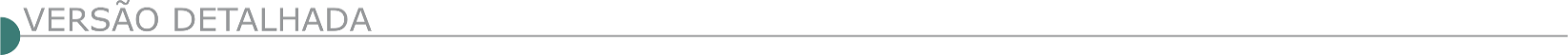 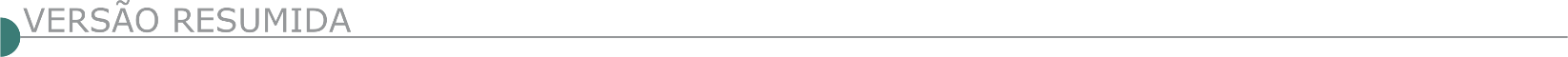 ESTADO DE MINAS GERAISMINISTÉRIO DA EDUCAÇÃO -CENTRO FEDERAL DE EDUCAÇÃO TECNOLÓGICA DE MINAS GERAIS -TOMADA DE PREÇO Nº 5/2022  - (LEI Nº 8.666/1993)Objeto: Contratação de empresa especializada para a execução da REFORMA DO ESTACIONAMENTO, DRENAGEM, PAISAGISMO, SISTEMA DE IRRIGAÇÃO, ADEQUAÇÃO DO SPCI E DEMAIS INTERVENÇÕES COMPLEMENTARES NO CAMPUS DE TIMÓTEO DO CEFET-MG, com fornecimento de mão de obra e materiais e equipamentos na cidade de Timóteo MG, conforme condições, quantidades e exigências estabelecidas neste Edital e seus anexos. Edital a partir de: 30/12/2022 das 08:00 às 12:00 Hs e das 13:00 às 17:00 Hs
Endereço: Av.amazonas, 5253, Nova Suica, Campus I - Nova Suiça - Belo Horizonte (MG)
Telefone: (0xx31) 33197037 - Entrega da Proposta: 19/01/2023 às 13:00.BETIM EMPRESA DE CONSTRUÇÕES, OBRAS, SERVIÇOS, TRANSPORTES E TRÂNSITO DE BETIM - ECOS AVISO DE LICITAÇÃO. PAC ADM N. º 0158/2022 CONCORRÊNCIA PÚBLICA Nº 001/2022.Torna público para conhecimento dos interessados, que fará realizar licitação na modalidade, tipo menor preço. Objeto: Contratação de empresa de engenharia e/ou arquitetura para execução dos serviços de Recuperação, Manutenção Preventiva e Corretiva das edificações da Secretaria de Saúde do Município de Betim localizada em diversos logradouros no município de Betim – MG, com a abertura marcada para as 10h00 horas, do dia 06 de fevereiro de 2023. Os interessados poderão obter a íntegra do Edital e seus Anexos, através dos sites: http://www.betim.mg.gov.br/licitacao/ e www.licitacoes-e.com.br. AVISO DE LICITAÇÃO. PAC ADM N. º 0172/2022 concorrência ública nº 005/2022. Torna público para conhecimento dos interessados, que fará realizar licitação na modalidade, tipo menor preço. bjeto: ontratação de empresa de engenharia e/ou arquitetura para execução de obras de contenção de encostas, em solução do tipo gabião, nos bairros Laranjeiras, itrolândia, Angola, ngá, ossa enhora de Fátima e ampos líseos no Município de Betim/MG, com a abertura marcada para as 10h00 horas, do dia 09 de fevereiro de 2023. s interessados poderão obter a íntegra do dital e seus Anexos, através dos sites: http://www.betim.mg.gov.br/licitacao/ e www.licitacoes-e.com.br. BARBACENA PREFEITURA MUNICIPAL AVISO DE LICITAÇÃO – TP 013/2022 – PRC 225/2022 OBJETO: Contratação de empresa para reforma da UBS do bairro Nova Suíça. Abertura: 18/01/2023 – às 16:00h. Informações: licitacao@barbacena.mg.gov.br. AVISO DE LICITAÇÃO – TP 012/2022 – PRC 218/2022 OBJETO: Contratação de empresa para reforma da UBS do bairro Vilela. Abertura: 18/01/2023 – às 14:00h. Informações: licitacao@barbacena.mg.gov.br. CONCEIÇÃO DAS ALAGOAS PREFEITURA MUNICIPAL - TOMADA DE PREÇOS Nº 02.16.2022. Publica Aviso de Licitação. Torna público que fará no dia 18 de janeiro de 2023, com entrega dos envelopes até às 10:00 horas e abertura dos envelopes às 10:30 horas, no departamento de aquisições e contratações de serviços, Licitação modalidade Tomada de Preço, do tipo menor preço global, com o seguinte objeto: Contratação de pessoa jurídica na área de Engenharia Civil para reforma da cobertura de 02 (duas) salas de aula da escola Deolindo de Freitas Paixão, situada na Avenida Rodrigo Castilho de Sene nº 1.140 - Bairro Jardim Acapulco, nesta cidade, conforme planilha e memorial descritivo. Tudo de conformidade com a Lei nº 8.666/93 e suas alterações pela Lei nº 8.883/94, Lei nº 9.648/98. Mais informações estarão à disposição na Prefeitura Municipal, departamento de aquisições e contratações de serviços, na Rua Floriano Peixoto, 395 - fone: (034) 3321-0029.EUGENÓPOLIS PREFEITURA MUNICIPAL PROCESSO LICITATÓRIO Nº 110/2022 Torna público a realização da Tomada de Preços nº 013/2022, Edital nº 079/2022 – Objeto: Contratação de empresa, sob regime de empreitada global, para construção do mercado municipal de Eugenópolis, nos termos do contrato de repasse nº 917015/2021/MDR/CAIXA, conforme o edital e seus anexos, projetos e demais documentos técnicos que o integram – Hora e Data da Sessão e Abertura dos Envelopes: 09:00 horas do dia 17/01/2023 - O edital poderá ser adquirido no Portal da Transparência (www.eugenopolis.mg.gov.br) ou no setor de licitação da Prefeitura Municipal de Eugenópolis/MG, na Praça Ângelo Rafael Barbuto, nº 58, Centro, das 08:00 ás 16:00 horas nos dias úteis – Informações pelo tel. (32) 3724-1133.GUANHÃES PREFEITURA MUNICIPAL AVISO DE LICITAÇÃO – CONCORRÊNCIA Nº 001/2022. A Comissão Permanente de Licitação do Município de Guanhães/MG torna público para conhecimento dos interessados que acontecerá a Concorrência nº 001/2022, Processo Licitatório nº 104/2022– Objeto: Contratação de empresa de engenharia para Construção da Escola Municipal Mundo Feliz do Distrito de Taquaral, Município de Guanhães/MG. Data da Sessão: 1º/02/2023 às 09h. Maiores informações no Setor de Licitação, na sede da Prefeitura Municipal de Guanhães ou pelo telefone (33) 3421-1501, das 13h30 às 17h, e ainda pelo e-mail licitacoes@guanhaes.mg.gov.br ou no site www.guanhaes.mg.gov.br.ICARAÍ DE MINAS PREFEITURA MUNICIPAL  - PROC. 5-23 – TP 01-23 TP p/ contratação de empresa especializada para realização de obra de pavimentação asfaltica; data: 17/01/23 as 08h. abertura dos envelopes de habilitação: 17/01/23, as 08:10 www.icaraideminas.mg.gov.br, icaraideminas.licitacao@gmail.com. IGARATINGA PREFEITURA MUNICIPAL EDITAL DE LICITAÇÃO Nº 143/2022 Torna público a abertura do PL nº 143/2022, TP nº 27/2022. Objeto:contratação de empresa para substituição e implantação de poste de concreto RC na praça Manuel de Assis - município de Igaratinga. Abertura 17 de janeiro de 2023, às 9:00 horas. Dotação orçamentaria 06.01.15.451.1504.2.123.3.3.90.39.00.00.00.00. Secretaria Municipal de Infraestrutura, Meio Ambiente e Serviços Urbanos. O edital encontra-se no site www.igaratinga.mg.gov.br, mais informações pelo telefone 37 3246-1134.JAÍBA PREFEITURA MUNICIPAL - PROCESSO Nº 174/2022 TOMADA DE PREÇO Nº 013/2022Torna público para conhecimento dos interessados que realizará no dia 16/01/2023 as 08h30min, em sua sede na Avenida João Teixeira Filho, Nº 335, Bairro Centro Comunitário – Jaíba/MG. Licitação na modalidade de Tomada de Preço, do Tipo Menor preço, regime de execução empreitada por preço global, tendo como objeto a Contratação de empresa especializada em obras e serviços de engenharia, para construção de quadra poliesportiva, em atendimento ao contrato de repasse n° 917435/2021, firmado entre Ministério da Cidadania/Caixa Econômica Federal e o Município de Jaiba/ MG, conforme especificações constantes do Projeto Básico, Planilha de quantitativos e custos, Memorial Descritivo, Cronograma Físico-Financeiro, que integram o edital, disponível no site www.jaiba.mg.gov.br, cuja cópia e esclarecimentos poderão ser obtidos no setor de Licitações de segunda a sexta-feira de 08:00 as 13:00 hs nos dias úteis. JOSÉ RAYDAN PREFEITURA MUNICIPAL EDITAL DE TOMADA DE PREÇOS Nº 001/2023 A Prefeitura Municipal de José Raydan/MG, torna público o edital de Tomada de Preços nº 001/2023, que tem por objeto: Contratação de serviços de execução de obra de pavimentação em pedras poliédricas do morro de acesso ao Povoado de Córrego São Pedro, com recursos oriundos do Contrato de Repasse nº 914356/2021/MAPA/CAIXA. Valor previsto para licitação: R$ 496.249,95 (quatrocentos e noventa e seis mil duzentos e quarenta e nove reais e noventa e cinco centavos). Data de Abertura: 17/01/2023, às 09h00min. Local da Sessão: Setor de Licitações e Contratos da Prefeitura de José Raydan, situado à Rua das Flores, nº 25, Centro, CEP: 39.775-000. Informações: licitacao@joseraydan.mg.gov.br, (33) 3431-9001, (33) 3431-9003, www.joseraydan.mg.gov.br. MAMONAS PREFEITURA MUNICIPAL - TOMADA DE PREÇO 011/2022 PROCESSO Nº 092/2022 A Prefeitura Municipal de Mamonas/MG, torna público o procedimento Licitatório PROCESSO Nº 092/2022 - TOMADA DE PREÇO 011/2022, abertura no dia 16/01/2023 às 08h00, cujo objeto é a contratação de empresa para execução de obras de pavimentação de vias públicas com blocos sextavados de concreto. Fone: 038 3814-1126 - E-mail: licitacao@mamonas.mg.gov.br/ site https:// www.mamonas.mg.gov.br/. NOVA BELÉM PREFEITURA MUNICIPAL AVISO DE LICITAÇÃO – TOMADA DE PREÇOS Nº 013/2022 Comunica que abrirá Tomada de Preços nº 013/2022, para contratação de empresa especializada em calçamento em bloquete sextavado. A Abertura será dia 19/01/2023, às 09hs00 na Prefeitura Municipal de Nova Belém, na Av. Carlos Maulaz, nº 150, Centro – Nova Belém – MG, Informações no tel: (33) 9.8827-5063, com Cemaro de Paula-Presidente da CPL.PAINS PREFEITURA MUNICIPAL - AVISO DE LICITAÇÃO DA TOMADA DE PREÇOS Nº 018/2022A Prefeitura Municipal de Pains torna público a todos os interessados a realização do Processo Licitatório Nº 251/2022. Modalidade: Tomada de Preços Nº 018/2022. Tipo: Menor Preço Unitário. Objeto: Contratação de empresa de engenharia ou arquitetura e urbanismo para prestação de serviço de drenagem e pavimentação das ruas Severiano Rabelo, José Bonifácio, Bela Vista, Contorno e Formiga no município de Pains/ MG, conforme Contrato de Financiamento BDMG/BF nº 349.924/22 – Recursos do Programa BDMG Urbaniza 2022. Abertura da Sessão: às 9h do dia 17 de Janeiro de 2023. Local: Setor de Licitações, situado à Praça Tonico Rabelo, 164 – Centro – Pains/MG. Tel: (37) 3323-1285. Karina Paula Rodrigues Silva, Presidente da CPL. Edital disponível no site da Prefeitura www.pains.mg.gov.br.POUSO ALEGRE PREFEITURA MUNICIPAL TOMADA DE PREÇOS Nº 35/2022 PROCESSO ADMINISTRATIVO Nº 293/2022 “Contratação de empresa especializada para reforma do estádio municipal Irmão Gino Maria Rossi, fase I, incluindo o fornecimento de material, equipamentos e mão de obra.” A sessão pública será realizada no dia 19 (dezenove) de janeiro de 2023 as 09h00min. O valor total estimado para a execução do objeto é de R$152.530,50 (cento e cinquenta e dois mil quinhentos e trinta reais e cinquenta centavos), de acordo com planilha orçamentária disponibilizada no site https://pousoalegre.mg.gov.br/licitacao.asp. O edital e seus anexos poderão ser consultados e obtidos gratuitamente em dias úteis e em horário comercial mediante a apresentação de PEN DRIVE, para cópia do arquivo e no site da prefeitura www.pousoalegre.mg.gov.br, na aba “Edital de Licitação”. Mais informações: (35) 3449-4023 ou email: editaispmpa@gmail.com. VIEIRAS PREFEITURA MUNICIPAL - EXTRATO DE EDITAL PROCESSO LICITATÓRIO N°. 140/2022 TOMADA DE PREÇOS Nº. 06/2022 A Prefeitura Municipal de Vieiras/ MG, através da Presidente da CPL, torna pública a abertura do Processo Licitatório no 140/2022, na modalidade Tomada de Preços no. 06/2022, na forma presencial, do tipo menor preço global, regido pela Lei Federal nº 8.666 de 21/06/1993 e suas alterações, e demais condições fixadas no instrumento convocatório. Objeto: Contratação de empresa, por empreitada global, para execução de obras de investimento em saneamento no “Loteamento Popular Paulo dos Santos Maia” no Município de Vieiras/MG, de acordo com o Contrato de Financiamento BDMG/BF Nº 334.217/21. Credenciamento e abertura dos envelopes: 18/01/2023 às 09:00 horas. Local: Avenida Alcino Bicalho, nº 331, Bairro Fava, Vieiras/MG, CEP: 36895-000. Melhores informações no telefone (32) 3755-1000 e e-mail licitacao@vieiras.mg.gov.br. VIRGINÓPOLIS PREFEITURA MUNICIPAL  - TOMADA DE PREÇOS Nº 04/2022. AVISO. EDITAL DE LICITAÇÃO. O Município de Virginópolis torna público Tomada de Preços nº 04/2022, objeto: contratação de empresa especializada na área de engenharia para a execução de pavimentação em blocos intertravado tipo sextavado no trecho da avenida José Arsenio Passos e no trecho da rua Marcial de Magalhães Barbalho, sendo no perímetro urbano de Virginópolis/MG. A abertura/julgamento será dia 18/01/2023, às 14h00min. Informações: (33) 34161260, E-mail: licitacaovgp2@gmail.com. ESTADO DA BAHIASECRETARIA DA ADMINISTRAÇÃO - AVISO DE LICITAÇÃO - CONCORRÊNCIA Nº 009/2022 -SECRETARIA DA ADMINISTRAÇÃO- SAEB/COORDENAÇÃO CENTRAL DE LICITAÇÃO- CCLTipo: menor preço (“fator k”). Abertura: 03/02/2023 às 10h00min. Objeto: Substituição dos tirantes e das estruturas do Centro de Exposições do CAB - Balança. Família: 07.08 – Local da sessão: 2ª Avenida, n° 200, 1º andar, sala de licitação SAEB/CCL, Centro Administrativo da Bahia - CAB, Salvador/Bahia. O Edital e seus anexos poderão ser obtidos através do site: www.comprasnet.ba.gov.br. A sessão presencial deste certame ocorrerá por videoconferência, no endereço eletrônico: https://comprasnet.ba.gov.br/content/sessão-virtual. Os interessados poderão entrar em contato através do e-mail: clop.ccl@saeb.ba.gov.br, telefone: (71) 3115 - 3130 ou presencialmente, de segunda-feira à sexta-feira, das 08h30min às 12:00h - 13:30 às 17h30min no endereço supracitado - BA, 29/12/2022 - Luciana Quixadá Nou - Presidente da Comissão de Licitação para Obras e Serviços de Engenharia, Arquitetura e Urbanismo.PREFEITURA MUNICIPAL DE FEIRA DE SANTANA- LICITAÇÃO 170-2022-02L CONCORRÊNCIA PÚBLICA 152-2022-CP - OBJETO: CONTRATAÇÃO DEempresa de engenharia para manutenção, reforma e serviços complementares em Praças em diversos logradouros no Município Feira de Santana. Tipo: Menor Preço. Data: 07/02/2023, às 08h30. Local: Salão de Licitações, situado na Av. Sampaio, nº 344, Feira de Santana - Bahia. Edital no site: http://www.feiradesantana.ba.gov.br/. Informações no Departamento de Gestão de Compras e Contratações, mesmo endereço, nos dias úteis, das 08h30 às 12h00 e 14h00 às 17h30. Tel.: (75) 3602-8345/8376. ESTADO DE GOIÁS E DISTRITO FEDERALDNIT - SUPERINTENDÊNCIA REGIONAL EM GOIÁS E DISTRITO FEDERAL AVISO DE LICITAÇÃO PREGÃO ELETRÔNICO Nº 549/2022 - UASG 393011 Nº PROCESSO: 50612001951202290. Objeto: Contratação de empresa para Execução dos Serviços de Conservação e Manutenção da Rodovia Federal BR-452/GO, com vistas a execução de Plano de Trabalho e Orçamento - P.A.T.O., no Trecho: ENTR BR060/GO-174 (RIO VERDE) - ENTR BR-153(A)/154(B)/483(B), Subtrecho: ENTR GO-410 (P/PORTEIRÃO) - ENTR BR-153(A)/154(B)/483(B), Segmento: km 83,30 ao km 196,60, Extensão: 113,30 km. Total de Itens Licitados: 1. Edital: 29/12/2022 das 08h30 às 12h00 e das 13h30 às 17h00. Endereço: Av. 24 de Outubro, 311 Setor Dos Funcionarios, - Goiânia/GO ou https://www.gov.br/compras/edital/393011-5-00549-2022. Entrega das Propostas: a partir de 29/12/2022 às 08h30 no site www.gov.br/compras. Abertura das Propostas: 12/01/2023 às 09h00 no site www.gov.br/compras. Informações Gerais: O Edital e demais informações poderão ser obtidos por meio dos sítios www.gov.br/dnit/ptbr/assuntos/licitacoes/superintendencias/editais-de-licitacoes/ e/ou www.gov.br/compras. PREFEITURA MUNICIPAL DE CIDADE OCIDENTAL AVISO DE LICITAÇÃO RDC Nº 3/2022 O Município de Cidade Ocidental, Estado de Goiás, situado no SQ 10, Quadra 08, Área Especial, Centro, Cidade Ocidental/GO, CEP 72.880-461, através do Presidente da CPL, TORNA PÚBLICO que fará realizar RDC N.º 003/2022, do tipo menor preço, sob o regime de empreitada por preço unitário, com abertura no dia 20/01/2023, às 10:00hs, para contratação de empresa especializada em obras de qualificação viária, no regime de empreitada por preço unitário, para executar infraestrutura destinada à pavimentação asfáltica, galeria de água pluviais e recapeamento para mobilidade no Bairro Nápoles A e B, no Município de Cidade Ocidental/GO. Os interessados poderão adquirir cópia do referido Edital na sede da Comissão Permanente de Licitação do Município, no horário de 08h30min às 12h e de 14h30min às 18h, pelo site eletrônico www.cidadeocidental.go.gov.br, ou pelo email cpl.cidadeocidental@gmail.com. Demais informações pelo telefone (61) 3605-3079, tudo na forma da Lei nº 8.666/93, e modificações posteriores.ESTADO DO PARÁDNIT - SUPERINTENDÊNCIA REGIONAL NO PARÁ - AVISO DE REABERTURA DE PRAZO RDC ELETRÔNICO Nº 540/2022 - UASG 393016 Nº PROCESSO: 50602004181201951 . Comunicamos a reabertura de prazo da licitação supracitada, publicada no D.O.U de 20/12/2022 .Objeto: Execução da Obra de Construção dos Acessos às Pontes sobre os Igarapés Bueiro e Preto, localizados na BR163/PA, Trecho: Div. MT/PA (Igarapé XV de novembro) Fronteira Brasil / Suriname, Subtrecho: Entr. BR-230 (B) (Rurópolis) Div. Rurópolis / Placas, no âmbito da Superintendência Regional do DNIT no Estado do Pará Total de Itens Licitados: 00001 . Novo Edital: 02/01/2023 das 08h00 às 12h00 e de13h00 às 17h00. Endereço: Rodovia Br 316 Km Zero, S/n - Castanheira BELEM - PAEntrega das Propostas: a partir de 02/01/2023 às 08h00 no site www.comprasnet.gov.br. Abertura das Propostas: 23/01/2023, às 10h00 no site www.comprasnet.gov.br. ESTADO DO PARAÍBADNIT - SUPERINTENDÊNCIA REGIONAL NA PARAÍBA AVISO DE LICITAÇÃO PREGÃO ELETRÔNICO Nº 546/2022 - UASG 393017 Nº PROCESSO: 50613002910202219. Objeto: A presente licitação tem por objeto a contratação de empresa para execução de Serviços de Manutenção (Conservação/Recuperação) nas Rodovias BR-412/PB e BR-110/PB com vistas à execução de Plano Anual de Trabalho e Orçamento -P.A.T.O., para 03 (três) anos com uma extensão total de 157,10km, sob a coordenação da Superintendência Regional do DNIT/PB, segundo as condições, quantidades, exigências e especificações estabelecidas no Termo de Referência (Anexo I do edital).. Total de Itens Licitados: 1. Edital: 30/12/2022 das 08h00 às 12h00 e das 13h00 às 17h00. Endereço: Av. Cel. Estevao D´avila Lins, 392-cruz Das Armas, - João Pessoa/PB ou https://www.gov.br/compras/edital/393017-5-00546-2022. Entrega das Propostas: a partir de 30/12/2022 às 08h00 no site www.gov.br/compras. Abertura das Propostas: 17/01/2023 às 10h00 no site www.gov.br/compras. AVISO DE LICITAÇÃO PREGÃO ELETRÔNICO Nº 539/2022 - UASG 393017 Nº PROCESSO: 50613002271202283. Objeto: Contratação de empresa para execução de Serviços de Manutenção (Conservação/Recuperação) nas Rodovias BR-405/PB e BR-434/PB com vistas à execução de Plano Anual de Trabalho e Orçamento -P.A. T . O. , para 03 (três) anos das Rodovias BR-405/PB / BR-434/PB, com uma extensão de 89,70km, sob a coordenação da Superintendência Regional do DNIT/PB segundo as condições, quantidades, exigências e especificações estabelecidas no Termo de Referência (Anexo I deste edital).. Total de Itens Licitados: 1. Edital: 29/12/2022 das 08h00 às 12h00 e das 13h00 às 17h00. Endereço: Av. Cel. Estevao D´avila Lins, 392-cruz Das Armas, - João Pessoa/PB ou https://www.gov.br/compras/edital/393017-5-00539-2022. Entrega das Propostas: a partir de 29/12/2022 às 08h00 no site www.gov.br/compras. Abertura das Propostas: 12/01/2023 às 10h00 no site www.gov.br/compras. ESTADO DE RONDÔNIADNIT - SUPERINTENDÊNCIA REGIONAL EM RONDÔNIA -  AVISO DE LICITAÇÃO PREGÃO ELETRÔNICO Nº 550/2022 - UASG 393014 Nº PROCESSO: 50622000646202181.Objeto: Contratação de Empresa para Execução de Serviços de Manutenção (Conservação/Recuperação) Rodoviária Referente ao Plano Anual de Trabalho e Orçamento - P.A.T.O., na Rodovia BR-364/RO, Trecho: Div. MT/RO - Div. RO/AC; Subtrecho: Entr. BR-174 (A) (Div. MT/RO) - Div. RO/AC - Entr. RO-391 (Posto Guaporé); Segmento: Km 0,00 - Km 107,40; Extensão: 107,40 Km.. Total de Itens Licitados: 1. Edital: 28/12/2022 das 08h00 às 12h00 e das 14h00 às 17h59. Endereço: Rua Benjamin Constant, Nº 1015, Bairro Olaria, - Porto Velho/RO ou https://www.gov.br/compras/edital/393014-5-00550-2022. Entrega das Propostas: a partir de 28/12/2022 às 08h00 no site www.gov.br/compras. Abertura das Propostas: 09/01/2023 às 10h30 no site www.gov.br/compras. ESTADO DE RORAIMADNIT - SUPERINTENDÊNCIA REGIONAL EM RORAIMA AVISO DE ADIAMENTO PREGÃO Nº 534/2022 Comunicamos o adiamento da licitação supracitada , publicada no D.O.U de 16/12/2022, .Entrega das Propostas: a partir de 16/12/2022, às 08h00 no site www.comprasnet.gov.br. Abertura das Propostas: 16/01/2023, às 10h00 no site www.comprasnet.gov.br. Objeto: Pregão Eletrônico - Execução de Serviços de Manutenção (Conservação/Recuperação) rodoviária referentes ao Plano Anual de Trabalho e Orçamento P.A.T.O., rodovia: BR-174/RR, Trecho: Divisa AM/RR (rio Alalaú, km 0,00) - fronteira Brasil/Venezuela (Marco BV-8) km 714,50; Subtrecho: Igarapé Caleffi - Caracaraí (rua Senador Hélio Campos); Segmento: km 281,70 ao km 367,10; Extensão: 85,40 km em Pista Simples.- PATROCÍNIO INSTITUCIONAL-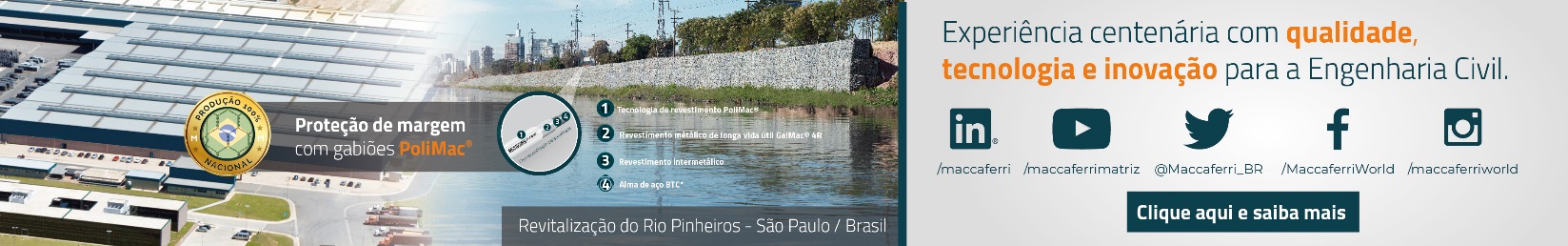 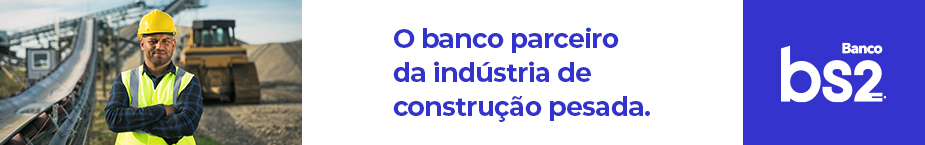 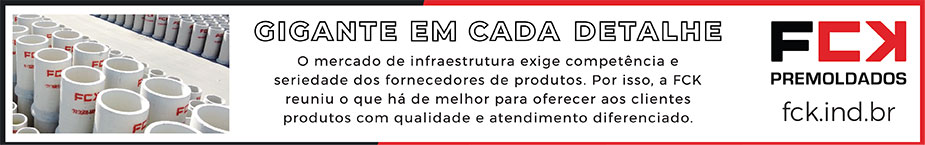 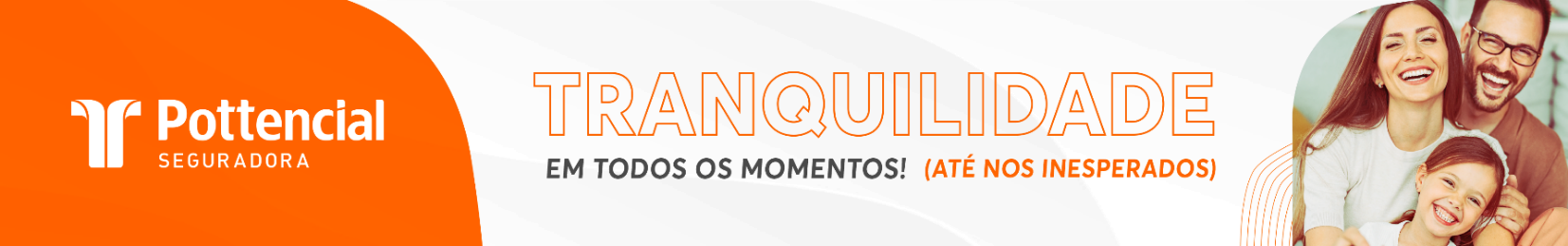 - PUBLICIDADE -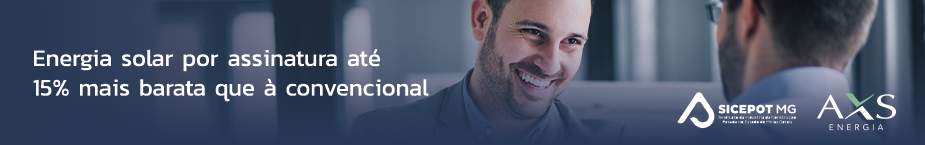 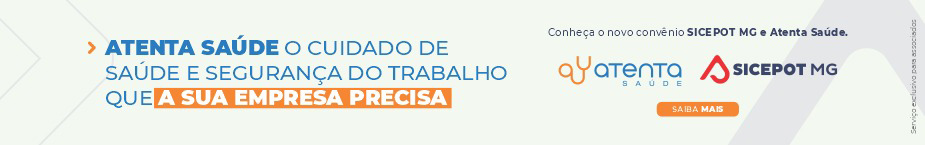 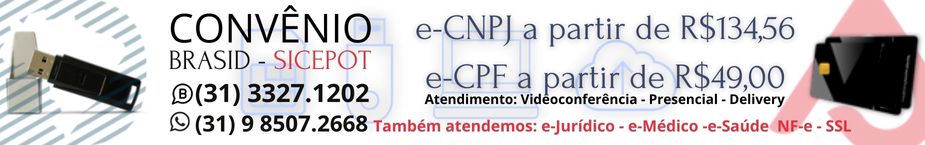  ÓRGÃO LICITANTE: SMOBI ÓRGÃO LICITANTE: SMOBIEDITAL: TOMADA DE PREÇO - LICITAÇÃO SMOBI 098/2022-TP PROCESSO Nº 01-066.636/22-00EDITAL: TOMADA DE PREÇO - LICITAÇÃO SMOBI 098/2022-TP PROCESSO Nº 01-066.636/22-00EDITAL: TOMADA DE PREÇO - LICITAÇÃO SMOBI 098/2022-TP PROCESSO Nº 01-066.636/22-00Endereço: Rua dos Guajajaras, 1107 – 14° andar - Centro, Belo Horizonte - MG, 30180-105Informações: Telefone: (31) 3277-8102 - (31) 3277-5020 - Sites: www.licitacoes.caixa.gov.br e www.pbh.gov.br - E-mail cpl.sudecap@pbh.gov.br Endereço: Rua dos Guajajaras, 1107 – 14° andar - Centro, Belo Horizonte - MG, 30180-105Informações: Telefone: (31) 3277-8102 - (31) 3277-5020 - Sites: www.licitacoes.caixa.gov.br e www.pbh.gov.br - E-mail cpl.sudecap@pbh.gov.br Endereço: Rua dos Guajajaras, 1107 – 14° andar - Centro, Belo Horizonte - MG, 30180-105Informações: Telefone: (31) 3277-8102 - (31) 3277-5020 - Sites: www.licitacoes.caixa.gov.br e www.pbh.gov.br - E-mail cpl.sudecap@pbh.gov.br Endereço: Rua dos Guajajaras, 1107 – 14° andar - Centro, Belo Horizonte - MG, 30180-105Informações: Telefone: (31) 3277-8102 - (31) 3277-5020 - Sites: www.licitacoes.caixa.gov.br e www.pbh.gov.br - E-mail cpl.sudecap@pbh.gov.br Endereço: Rua dos Guajajaras, 1107 – 14° andar - Centro, Belo Horizonte - MG, 30180-105Informações: Telefone: (31) 3277-8102 - (31) 3277-5020 - Sites: www.licitacoes.caixa.gov.br e www.pbh.gov.br - E-mail cpl.sudecap@pbh.gov.br Objeto: Execução da obra de implantação de URPV – Unidade de RECOLHIMENTO de Pequenos Volumes - COPASA. MODALIDADE: TOMADA DE PREÇOS TIPO: MENOR PREÇO, AFERIDO DE FORMA GLOBAL. REGIME DE EXECUÇÃO: EMPREITADA POR PREÇO UNITÁRIO DATA BASE: AGOSTO/2022. Objeto: Execução da obra de implantação de URPV – Unidade de RECOLHIMENTO de Pequenos Volumes - COPASA. MODALIDADE: TOMADA DE PREÇOS TIPO: MENOR PREÇO, AFERIDO DE FORMA GLOBAL. REGIME DE EXECUÇÃO: EMPREITADA POR PREÇO UNITÁRIO DATA BASE: AGOSTO/2022. DATAS: RECEBIMENTO DAS HABILITAÇÕES E DAS PROPOSTAS: até às 10h do dia 17 de janeiro de 2023. DATA DE JULGAMENTO: A partir das 10h do dia 17 de janeiro de 2023. REFERÊNCIA DE TEMPO: Horário de Brasília.Prazo de execução da obra é de 180 dias corridos.DATAS: RECEBIMENTO DAS HABILITAÇÕES E DAS PROPOSTAS: até às 10h do dia 17 de janeiro de 2023. DATA DE JULGAMENTO: A partir das 10h do dia 17 de janeiro de 2023. REFERÊNCIA DE TEMPO: Horário de Brasília.Prazo de execução da obra é de 180 dias corridos.DATAS: RECEBIMENTO DAS HABILITAÇÕES E DAS PROPOSTAS: até às 10h do dia 17 de janeiro de 2023. DATA DE JULGAMENTO: A partir das 10h do dia 17 de janeiro de 2023. REFERÊNCIA DE TEMPO: Horário de Brasília.Prazo de execução da obra é de 180 dias corridos.Valor Estimado da ObraCapital SocialCapital SocialGarantia de PropostaValor do EditalR$ 1.151.442,87R$ 115.144,29R$ 115.144,29R$ -R$ -CAPACIDADE TÉCNICA: Atestado(s) de Capacidade Técnico-Profissional fornecido(s) por pessoa(s) jurídica(s) de direito público ou privado, devidamente registrado(s) na entidade profissional competente, de que o(s) profissional(is), comprovadamente integrante(s) do quadro permanente da licitante, executou(aram), na qualidade de responsável(is) técnico(s), obras de edificações.CAPACIDADE TÉCNICA: Atestado(s) de Capacidade Técnico-Profissional fornecido(s) por pessoa(s) jurídica(s) de direito público ou privado, devidamente registrado(s) na entidade profissional competente, de que o(s) profissional(is), comprovadamente integrante(s) do quadro permanente da licitante, executou(aram), na qualidade de responsável(is) técnico(s), obras de edificações.CAPACIDADE TÉCNICA: Atestado(s) de Capacidade Técnico-Profissional fornecido(s) por pessoa(s) jurídica(s) de direito público ou privado, devidamente registrado(s) na entidade profissional competente, de que o(s) profissional(is), comprovadamente integrante(s) do quadro permanente da licitante, executou(aram), na qualidade de responsável(is) técnico(s), obras de edificações.CAPACIDADE TÉCNICA: Atestado(s) de Capacidade Técnico-Profissional fornecido(s) por pessoa(s) jurídica(s) de direito público ou privado, devidamente registrado(s) na entidade profissional competente, de que o(s) profissional(is), comprovadamente integrante(s) do quadro permanente da licitante, executou(aram), na qualidade de responsável(is) técnico(s), obras de edificações.CAPACIDADE TÉCNICA: Atestado(s) de Capacidade Técnico-Profissional fornecido(s) por pessoa(s) jurídica(s) de direito público ou privado, devidamente registrado(s) na entidade profissional competente, de que o(s) profissional(is), comprovadamente integrante(s) do quadro permanente da licitante, executou(aram), na qualidade de responsável(is) técnico(s), obras de edificações.CAPACIDADE OPERACIONAL:  Atestado(s) de Capacidade Técnico-Operacional fornecido(s) por pessoa(s) jurídica(s) de direito público ou privado, comprovando que a licitante executou, diretamente, obras de edificações e comprovar a execução dos seguintes serviços e atividades relevantes: 10.1.3.3.1. serviços de concreto armado : 150 m³ .CAPACIDADE OPERACIONAL:  Atestado(s) de Capacidade Técnico-Operacional fornecido(s) por pessoa(s) jurídica(s) de direito público ou privado, comprovando que a licitante executou, diretamente, obras de edificações e comprovar a execução dos seguintes serviços e atividades relevantes: 10.1.3.3.1. serviços de concreto armado : 150 m³ .CAPACIDADE OPERACIONAL:  Atestado(s) de Capacidade Técnico-Operacional fornecido(s) por pessoa(s) jurídica(s) de direito público ou privado, comprovando que a licitante executou, diretamente, obras de edificações e comprovar a execução dos seguintes serviços e atividades relevantes: 10.1.3.3.1. serviços de concreto armado : 150 m³ .CAPACIDADE OPERACIONAL:  Atestado(s) de Capacidade Técnico-Operacional fornecido(s) por pessoa(s) jurídica(s) de direito público ou privado, comprovando que a licitante executou, diretamente, obras de edificações e comprovar a execução dos seguintes serviços e atividades relevantes: 10.1.3.3.1. serviços de concreto armado : 150 m³ .CAPACIDADE OPERACIONAL:  Atestado(s) de Capacidade Técnico-Operacional fornecido(s) por pessoa(s) jurídica(s) de direito público ou privado, comprovando que a licitante executou, diretamente, obras de edificações e comprovar a execução dos seguintes serviços e atividades relevantes: 10.1.3.3.1. serviços de concreto armado : 150 m³ .ÍNDICES ECONÔMICOS: conforme editalÍNDICES ECONÔMICOS: conforme editalÍNDICES ECONÔMICOS: conforme editalÍNDICES ECONÔMICOS: conforme editalÍNDICES ECONÔMICOS: conforme editalOBSERVAÇÕES: Obtenção do edital: O edital e seus anexos encontram-se disponíveis para acesso dos interessados no site da PBH, no link licitações e editais (https://prefeitura.pbh.gov.br/licitacoes) e também na GERÊNCIA DE GESTÃO DE PROCESSOS - GEPRO-SD da Superintendência de Desenvolvimento da Capital - SUDECAP, localizada em Belo Horizonte na Rua dos Guajajaras, n° 1.107, Térreo, Lourdes, de segunda à sexta-feira, no horário de 9h às 12h e de 14h às 17h. As cópias poderão ser obtidas por meio digital, mediante a apresentação pelos interessados mediante o fornecimento de DVD-R não utilizado, ou por cópia reprográfica, com o recolhimento do valor correspondente, através de Guia de Arrecadação, a ser calculado conforme a quantidade de folhas. Os projetos somente serão disponibilizados em meio digital, mediante a apresentação de DVD-R não utilizado. CONSULTAS DE CARÁTER TÉCNICO OU LEGAL E IMPUGNAÇÕES: CONFORME ITEM 6 DO EDITAL. https://prefeitura.pbh.gov.br/obras-e-infraestrutura/licitacao/tomada-de-preco-098-2022 OBSERVAÇÕES: Obtenção do edital: O edital e seus anexos encontram-se disponíveis para acesso dos interessados no site da PBH, no link licitações e editais (https://prefeitura.pbh.gov.br/licitacoes) e também na GERÊNCIA DE GESTÃO DE PROCESSOS - GEPRO-SD da Superintendência de Desenvolvimento da Capital - SUDECAP, localizada em Belo Horizonte na Rua dos Guajajaras, n° 1.107, Térreo, Lourdes, de segunda à sexta-feira, no horário de 9h às 12h e de 14h às 17h. As cópias poderão ser obtidas por meio digital, mediante a apresentação pelos interessados mediante o fornecimento de DVD-R não utilizado, ou por cópia reprográfica, com o recolhimento do valor correspondente, através de Guia de Arrecadação, a ser calculado conforme a quantidade de folhas. Os projetos somente serão disponibilizados em meio digital, mediante a apresentação de DVD-R não utilizado. CONSULTAS DE CARÁTER TÉCNICO OU LEGAL E IMPUGNAÇÕES: CONFORME ITEM 6 DO EDITAL. https://prefeitura.pbh.gov.br/obras-e-infraestrutura/licitacao/tomada-de-preco-098-2022 OBSERVAÇÕES: Obtenção do edital: O edital e seus anexos encontram-se disponíveis para acesso dos interessados no site da PBH, no link licitações e editais (https://prefeitura.pbh.gov.br/licitacoes) e também na GERÊNCIA DE GESTÃO DE PROCESSOS - GEPRO-SD da Superintendência de Desenvolvimento da Capital - SUDECAP, localizada em Belo Horizonte na Rua dos Guajajaras, n° 1.107, Térreo, Lourdes, de segunda à sexta-feira, no horário de 9h às 12h e de 14h às 17h. As cópias poderão ser obtidas por meio digital, mediante a apresentação pelos interessados mediante o fornecimento de DVD-R não utilizado, ou por cópia reprográfica, com o recolhimento do valor correspondente, através de Guia de Arrecadação, a ser calculado conforme a quantidade de folhas. Os projetos somente serão disponibilizados em meio digital, mediante a apresentação de DVD-R não utilizado. CONSULTAS DE CARÁTER TÉCNICO OU LEGAL E IMPUGNAÇÕES: CONFORME ITEM 6 DO EDITAL. https://prefeitura.pbh.gov.br/obras-e-infraestrutura/licitacao/tomada-de-preco-098-2022 OBSERVAÇÕES: Obtenção do edital: O edital e seus anexos encontram-se disponíveis para acesso dos interessados no site da PBH, no link licitações e editais (https://prefeitura.pbh.gov.br/licitacoes) e também na GERÊNCIA DE GESTÃO DE PROCESSOS - GEPRO-SD da Superintendência de Desenvolvimento da Capital - SUDECAP, localizada em Belo Horizonte na Rua dos Guajajaras, n° 1.107, Térreo, Lourdes, de segunda à sexta-feira, no horário de 9h às 12h e de 14h às 17h. As cópias poderão ser obtidas por meio digital, mediante a apresentação pelos interessados mediante o fornecimento de DVD-R não utilizado, ou por cópia reprográfica, com o recolhimento do valor correspondente, através de Guia de Arrecadação, a ser calculado conforme a quantidade de folhas. Os projetos somente serão disponibilizados em meio digital, mediante a apresentação de DVD-R não utilizado. CONSULTAS DE CARÁTER TÉCNICO OU LEGAL E IMPUGNAÇÕES: CONFORME ITEM 6 DO EDITAL. https://prefeitura.pbh.gov.br/obras-e-infraestrutura/licitacao/tomada-de-preco-098-2022 OBSERVAÇÕES: Obtenção do edital: O edital e seus anexos encontram-se disponíveis para acesso dos interessados no site da PBH, no link licitações e editais (https://prefeitura.pbh.gov.br/licitacoes) e também na GERÊNCIA DE GESTÃO DE PROCESSOS - GEPRO-SD da Superintendência de Desenvolvimento da Capital - SUDECAP, localizada em Belo Horizonte na Rua dos Guajajaras, n° 1.107, Térreo, Lourdes, de segunda à sexta-feira, no horário de 9h às 12h e de 14h às 17h. As cópias poderão ser obtidas por meio digital, mediante a apresentação pelos interessados mediante o fornecimento de DVD-R não utilizado, ou por cópia reprográfica, com o recolhimento do valor correspondente, através de Guia de Arrecadação, a ser calculado conforme a quantidade de folhas. Os projetos somente serão disponibilizados em meio digital, mediante a apresentação de DVD-R não utilizado. CONSULTAS DE CARÁTER TÉCNICO OU LEGAL E IMPUGNAÇÕES: CONFORME ITEM 6 DO EDITAL. https://prefeitura.pbh.gov.br/obras-e-infraestrutura/licitacao/tomada-de-preco-098-2022  ÓRGÃO LICITANTE: SMOBI ÓRGÃO LICITANTE: SMOBIEDITAL: RDC - LICITAÇÃO SMOBI 099/2022 RDC PROCESSO Nº 01-066.648/22-81EDITAL: RDC - LICITAÇÃO SMOBI 099/2022 RDC PROCESSO Nº 01-066.648/22-81EDITAL: RDC - LICITAÇÃO SMOBI 099/2022 RDC PROCESSO Nº 01-066.648/22-81Endereço: Rua dos Guajajaras, 1107 – 14° andar - Centro, Belo Horizonte - MG, 30180-105Informações: Telefone: (31) 3277-8102 - (31) 3277-5020 - Sites: www.licitacoes.caixa.gov.br e www.pbh.gov.br - E-mail cpl.sudecap@pbh.gov.br Endereço: Rua dos Guajajaras, 1107 – 14° andar - Centro, Belo Horizonte - MG, 30180-105Informações: Telefone: (31) 3277-8102 - (31) 3277-5020 - Sites: www.licitacoes.caixa.gov.br e www.pbh.gov.br - E-mail cpl.sudecap@pbh.gov.br Endereço: Rua dos Guajajaras, 1107 – 14° andar - Centro, Belo Horizonte - MG, 30180-105Informações: Telefone: (31) 3277-8102 - (31) 3277-5020 - Sites: www.licitacoes.caixa.gov.br e www.pbh.gov.br - E-mail cpl.sudecap@pbh.gov.br Endereço: Rua dos Guajajaras, 1107 – 14° andar - Centro, Belo Horizonte - MG, 30180-105Informações: Telefone: (31) 3277-8102 - (31) 3277-5020 - Sites: www.licitacoes.caixa.gov.br e www.pbh.gov.br - E-mail cpl.sudecap@pbh.gov.br Endereço: Rua dos Guajajaras, 1107 – 14° andar - Centro, Belo Horizonte - MG, 30180-105Informações: Telefone: (31) 3277-8102 - (31) 3277-5020 - Sites: www.licitacoes.caixa.gov.br e www.pbh.gov.br - E-mail cpl.sudecap@pbh.gov.br Objeto: Obras e Serviços de Drenagem Pluvial da Avenida Sideral MODALIDADE: REGIME DIFERENCIADO DE CONTRATAÇÕES ELETRÔNICO. TIPO: MENOR PREÇO, AFERIDO DE FORMA GLOBAL. REGIME DE EXECUÇÃO: EMPREITADA POR PREÇO unitário. ORÇAMENTO ESTIMADO: NÃO SIGILOSO DATA BASE: JUNHO/2022 MODO DE DISPUTA: FECHADO OBTENÇÃO DO EDITAL: Objeto: Obras e Serviços de Drenagem Pluvial da Avenida Sideral MODALIDADE: REGIME DIFERENCIADO DE CONTRATAÇÕES ELETRÔNICO. TIPO: MENOR PREÇO, AFERIDO DE FORMA GLOBAL. REGIME DE EXECUÇÃO: EMPREITADA POR PREÇO unitário. ORÇAMENTO ESTIMADO: NÃO SIGILOSO DATA BASE: JUNHO/2022 MODO DE DISPUTA: FECHADO OBTENÇÃO DO EDITAL: DATAS: RECEBIMENTO DAS PROPOSTAS EXCLUSIVAMENTE POR MEIO ELETRÔNICO: até as 14 horas do dia 24/01/2023. JULGAMENTO DAS PROPOSTAS EM MEIO ELETRÔNICO: a partir das 14 horas do dia 24/01/2023. Prazo de execução da obra é de 240 dias corridosDATAS: RECEBIMENTO DAS PROPOSTAS EXCLUSIVAMENTE POR MEIO ELETRÔNICO: até as 14 horas do dia 24/01/2023. JULGAMENTO DAS PROPOSTAS EM MEIO ELETRÔNICO: a partir das 14 horas do dia 24/01/2023. Prazo de execução da obra é de 240 dias corridosDATAS: RECEBIMENTO DAS PROPOSTAS EXCLUSIVAMENTE POR MEIO ELETRÔNICO: até as 14 horas do dia 24/01/2023. JULGAMENTO DAS PROPOSTAS EM MEIO ELETRÔNICO: a partir das 14 horas do dia 24/01/2023. Prazo de execução da obra é de 240 dias corridosValor Estimado da ObraCapital SocialCapital SocialGarantia de PropostaValor do EditalR$ 1.791.930,14R$ 179.193,00R$ 179.193,00R$ -R$ -CAPACIDADE TÉCNICA: atestado(s) de capacidade técnico-profissional fornecido(s) por pessoa(s) jurídica(s) de direito público ou privado, devidamente registrado(s) na entidade profissional competente, de que o(a) profissional, comprovadamente integrante do quadro permanente da Licitante, executou, na qualidade de responsável técnico, obras de implantação de rede de drenagem.CAPACIDADE TÉCNICA: atestado(s) de capacidade técnico-profissional fornecido(s) por pessoa(s) jurídica(s) de direito público ou privado, devidamente registrado(s) na entidade profissional competente, de que o(a) profissional, comprovadamente integrante do quadro permanente da Licitante, executou, na qualidade de responsável técnico, obras de implantação de rede de drenagem.CAPACIDADE TÉCNICA: atestado(s) de capacidade técnico-profissional fornecido(s) por pessoa(s) jurídica(s) de direito público ou privado, devidamente registrado(s) na entidade profissional competente, de que o(a) profissional, comprovadamente integrante do quadro permanente da Licitante, executou, na qualidade de responsável técnico, obras de implantação de rede de drenagem.CAPACIDADE TÉCNICA: atestado(s) de capacidade técnico-profissional fornecido(s) por pessoa(s) jurídica(s) de direito público ou privado, devidamente registrado(s) na entidade profissional competente, de que o(a) profissional, comprovadamente integrante do quadro permanente da Licitante, executou, na qualidade de responsável técnico, obras de implantação de rede de drenagem.CAPACIDADE TÉCNICA: atestado(s) de capacidade técnico-profissional fornecido(s) por pessoa(s) jurídica(s) de direito público ou privado, devidamente registrado(s) na entidade profissional competente, de que o(a) profissional, comprovadamente integrante do quadro permanente da Licitante, executou, na qualidade de responsável técnico, obras de implantação de rede de drenagem.CAPACIDADE OPERACIONAL:  Atestado(s) de capacidade técnico-operacional fornecido(s) por pessoa(s) jurídica(s) de direito público ou privado, comprovando que a Licitante executou diretamente: 12.1.3.3.1. obra de rede de drenagem com execução de rede tubular de concreto com no mínimo 115,00m 12.1.3.3.2. serviços de pavimentação com aplicação de concreto betuminoso usinado a quente.  CAPACIDADE OPERACIONAL:  Atestado(s) de capacidade técnico-operacional fornecido(s) por pessoa(s) jurídica(s) de direito público ou privado, comprovando que a Licitante executou diretamente: 12.1.3.3.1. obra de rede de drenagem com execução de rede tubular de concreto com no mínimo 115,00m 12.1.3.3.2. serviços de pavimentação com aplicação de concreto betuminoso usinado a quente.  CAPACIDADE OPERACIONAL:  Atestado(s) de capacidade técnico-operacional fornecido(s) por pessoa(s) jurídica(s) de direito público ou privado, comprovando que a Licitante executou diretamente: 12.1.3.3.1. obra de rede de drenagem com execução de rede tubular de concreto com no mínimo 115,00m 12.1.3.3.2. serviços de pavimentação com aplicação de concreto betuminoso usinado a quente.  CAPACIDADE OPERACIONAL:  Atestado(s) de capacidade técnico-operacional fornecido(s) por pessoa(s) jurídica(s) de direito público ou privado, comprovando que a Licitante executou diretamente: 12.1.3.3.1. obra de rede de drenagem com execução de rede tubular de concreto com no mínimo 115,00m 12.1.3.3.2. serviços de pavimentação com aplicação de concreto betuminoso usinado a quente.  CAPACIDADE OPERACIONAL:  Atestado(s) de capacidade técnico-operacional fornecido(s) por pessoa(s) jurídica(s) de direito público ou privado, comprovando que a Licitante executou diretamente: 12.1.3.3.1. obra de rede de drenagem com execução de rede tubular de concreto com no mínimo 115,00m 12.1.3.3.2. serviços de pavimentação com aplicação de concreto betuminoso usinado a quente.  ÍNDICES ECONÔMICOS: conforme editalÍNDICES ECONÔMICOS: conforme editalÍNDICES ECONÔMICOS: conforme editalÍNDICES ECONÔMICOS: conforme editalÍNDICES ECONÔMICOS: conforme editalOBSERVAÇÕES: O edital e seus anexos encontram-se disponíveis para acesso dos interessados no site da PBH, no link licitações e editais (https://prefeitura.pbh.gov.br/licitacoes) e no Portal de Compras do Governo Federal (https://comprasgovernamentais.gov.br). CONSULTAS DE CARÁTER TÉCNICO OU LEGAL E IMPUGNAÇÕES: CONFORME ITEM 5 DO EDITAL. RECEBIMENTO DOS DOCUMENTOS DE HABILITAÇÃO: APENAS DA LICITANTE VENCEDORA, MEDIANTE CONVOCAÇÃO EM MEIO ELETRÔNICO. REFERÊNCIA DE TEMPO: HORÁRIO DE BRASÍLIA.https://prefeitura.pbh.gov.br/obras-e-infraestrutura/licitacao/regime-diferenciado-de-contratacao-099-2022 OBSERVAÇÕES: O edital e seus anexos encontram-se disponíveis para acesso dos interessados no site da PBH, no link licitações e editais (https://prefeitura.pbh.gov.br/licitacoes) e no Portal de Compras do Governo Federal (https://comprasgovernamentais.gov.br). CONSULTAS DE CARÁTER TÉCNICO OU LEGAL E IMPUGNAÇÕES: CONFORME ITEM 5 DO EDITAL. RECEBIMENTO DOS DOCUMENTOS DE HABILITAÇÃO: APENAS DA LICITANTE VENCEDORA, MEDIANTE CONVOCAÇÃO EM MEIO ELETRÔNICO. REFERÊNCIA DE TEMPO: HORÁRIO DE BRASÍLIA.https://prefeitura.pbh.gov.br/obras-e-infraestrutura/licitacao/regime-diferenciado-de-contratacao-099-2022 OBSERVAÇÕES: O edital e seus anexos encontram-se disponíveis para acesso dos interessados no site da PBH, no link licitações e editais (https://prefeitura.pbh.gov.br/licitacoes) e no Portal de Compras do Governo Federal (https://comprasgovernamentais.gov.br). CONSULTAS DE CARÁTER TÉCNICO OU LEGAL E IMPUGNAÇÕES: CONFORME ITEM 5 DO EDITAL. RECEBIMENTO DOS DOCUMENTOS DE HABILITAÇÃO: APENAS DA LICITANTE VENCEDORA, MEDIANTE CONVOCAÇÃO EM MEIO ELETRÔNICO. REFERÊNCIA DE TEMPO: HORÁRIO DE BRASÍLIA.https://prefeitura.pbh.gov.br/obras-e-infraestrutura/licitacao/regime-diferenciado-de-contratacao-099-2022 OBSERVAÇÕES: O edital e seus anexos encontram-se disponíveis para acesso dos interessados no site da PBH, no link licitações e editais (https://prefeitura.pbh.gov.br/licitacoes) e no Portal de Compras do Governo Federal (https://comprasgovernamentais.gov.br). CONSULTAS DE CARÁTER TÉCNICO OU LEGAL E IMPUGNAÇÕES: CONFORME ITEM 5 DO EDITAL. RECEBIMENTO DOS DOCUMENTOS DE HABILITAÇÃO: APENAS DA LICITANTE VENCEDORA, MEDIANTE CONVOCAÇÃO EM MEIO ELETRÔNICO. REFERÊNCIA DE TEMPO: HORÁRIO DE BRASÍLIA.https://prefeitura.pbh.gov.br/obras-e-infraestrutura/licitacao/regime-diferenciado-de-contratacao-099-2022 OBSERVAÇÕES: O edital e seus anexos encontram-se disponíveis para acesso dos interessados no site da PBH, no link licitações e editais (https://prefeitura.pbh.gov.br/licitacoes) e no Portal de Compras do Governo Federal (https://comprasgovernamentais.gov.br). CONSULTAS DE CARÁTER TÉCNICO OU LEGAL E IMPUGNAÇÕES: CONFORME ITEM 5 DO EDITAL. RECEBIMENTO DOS DOCUMENTOS DE HABILITAÇÃO: APENAS DA LICITANTE VENCEDORA, MEDIANTE CONVOCAÇÃO EM MEIO ELETRÔNICO. REFERÊNCIA DE TEMPO: HORÁRIO DE BRASÍLIA.https://prefeitura.pbh.gov.br/obras-e-infraestrutura/licitacao/regime-diferenciado-de-contratacao-099-2022 ÓRGÃO LICITANTE: URBEL - COMPANHIA URBANIZADORA E DE HABITAÇÃO DE BELO HORIZONTEÓRGÃO LICITANTE: URBEL - COMPANHIA URBANIZADORA E DE HABITAÇÃO DE BELO HORIZONTEEDITAL: LICITAÇÃO URBEL/ SMOBI RDC 10.007/2022 PROCESSO Nº.: 01-068.506/22-68EDITAL: LICITAÇÃO URBEL/ SMOBI RDC 10.007/2022 PROCESSO Nº.: 01-068.506/22-68Endereço: Avenida do Contorno, 6664 - 1º ao 5º andar - Bairro: Savassi - CEP: 30.110-928 - Belo HorizonteTelefone: (31) 3277-6436 - Horário de Funcionamento: Das 09:00 às 17:00 horashttps://prefeitura.pbh.gov.br/urbel Endereço: Avenida do Contorno, 6664 - 1º ao 5º andar - Bairro: Savassi - CEP: 30.110-928 - Belo HorizonteTelefone: (31) 3277-6436 - Horário de Funcionamento: Das 09:00 às 17:00 horashttps://prefeitura.pbh.gov.br/urbel Endereço: Avenida do Contorno, 6664 - 1º ao 5º andar - Bairro: Savassi - CEP: 30.110-928 - Belo HorizonteTelefone: (31) 3277-6436 - Horário de Funcionamento: Das 09:00 às 17:00 horashttps://prefeitura.pbh.gov.br/urbel Endereço: Avenida do Contorno, 6664 - 1º ao 5º andar - Bairro: Savassi - CEP: 30.110-928 - Belo HorizonteTelefone: (31) 3277-6436 - Horário de Funcionamento: Das 09:00 às 17:00 horashttps://prefeitura.pbh.gov.br/urbel Objeto: Serviços e obras de urbanização das Ruas: Jardim América, Ouro Fino, Ouro Verde e Salgado Filho, referente aos projetos conquistados pelo empreendimento n.º 38 do Programa Orçamento Participativo OP 2011/2012, no Conjunto Taquaril.. MODALIDADE: Regime Diferenciado de Contratação (RDC) TIPO DE LICITAÇÃO: Menor Preço, aferido de forma global. REGIME DE EXECUÇÃO: Empreitada por Preço Unitário. ORÇAMENTO ESTIMADO: Não sigiloso. MODO DE DISPUTA: Fechado. Objeto: Serviços e obras de urbanização das Ruas: Jardim América, Ouro Fino, Ouro Verde e Salgado Filho, referente aos projetos conquistados pelo empreendimento n.º 38 do Programa Orçamento Participativo OP 2011/2012, no Conjunto Taquaril.. MODALIDADE: Regime Diferenciado de Contratação (RDC) TIPO DE LICITAÇÃO: Menor Preço, aferido de forma global. REGIME DE EXECUÇÃO: Empreitada por Preço Unitário. ORÇAMENTO ESTIMADO: Não sigiloso. MODO DE DISPUTA: Fechado. DATAS: RECEBIMENTO DAS PROPOSTAS (exclusivamente em meio eletrônico): até as 10h do dia 31 de janeiro de 2023. JULGAMENTO DAS PROPOSTAS: a partir das 10h do dia 31 de janeiro de 2023.DATAS: RECEBIMENTO DAS PROPOSTAS (exclusivamente em meio eletrônico): até as 10h do dia 31 de janeiro de 2023. JULGAMENTO DAS PROPOSTAS: a partir das 10h do dia 31 de janeiro de 2023.Valor Estimado da ObraCapital SocialGarantia de PropostaValor do EditalR$ 2.831.603,52R$ -R$ -R$ -CAPACIDADE TÉCNICA: Atestado(s) de Capacidade Técnico-Profissional fornecido(s) por pessoa(s) jurídica(s) de direito público ou privado, devidamente registrado(s) na entidade profissional competente, de que o profissional, comprovadamente integrante do quadro permanente da LICITANTE e devidamente registrado na entidade profissional competente, executou, na qualidade de responsável técnico, obras de infraestrutura urbana.CAPACIDADE TÉCNICA: Atestado(s) de Capacidade Técnico-Profissional fornecido(s) por pessoa(s) jurídica(s) de direito público ou privado, devidamente registrado(s) na entidade profissional competente, de que o profissional, comprovadamente integrante do quadro permanente da LICITANTE e devidamente registrado na entidade profissional competente, executou, na qualidade de responsável técnico, obras de infraestrutura urbana.CAPACIDADE TÉCNICA: Atestado(s) de Capacidade Técnico-Profissional fornecido(s) por pessoa(s) jurídica(s) de direito público ou privado, devidamente registrado(s) na entidade profissional competente, de que o profissional, comprovadamente integrante do quadro permanente da LICITANTE e devidamente registrado na entidade profissional competente, executou, na qualidade de responsável técnico, obras de infraestrutura urbana.CAPACIDADE TÉCNICA: Atestado(s) de Capacidade Técnico-Profissional fornecido(s) por pessoa(s) jurídica(s) de direito público ou privado, devidamente registrado(s) na entidade profissional competente, de que o profissional, comprovadamente integrante do quadro permanente da LICITANTE e devidamente registrado na entidade profissional competente, executou, na qualidade de responsável técnico, obras de infraestrutura urbana.CAPACIDADE OPERACIONAL:  Atestado(s) de capacidade técnico-operacional fornecido(s) por pessoa(s) jurídica(s) de direito público ou privado, comprovando que a LICITANTE executou, diretamente, obras de infraestrutura urbana, comprovando a execução das seguintes atividades relevantes:13.1.3.3.1 Serviços de terraplenagem 13.1.3.3.2 Serviços de drenagemCAPACIDADE OPERACIONAL:  Atestado(s) de capacidade técnico-operacional fornecido(s) por pessoa(s) jurídica(s) de direito público ou privado, comprovando que a LICITANTE executou, diretamente, obras de infraestrutura urbana, comprovando a execução das seguintes atividades relevantes:13.1.3.3.1 Serviços de terraplenagem 13.1.3.3.2 Serviços de drenagemCAPACIDADE OPERACIONAL:  Atestado(s) de capacidade técnico-operacional fornecido(s) por pessoa(s) jurídica(s) de direito público ou privado, comprovando que a LICITANTE executou, diretamente, obras de infraestrutura urbana, comprovando a execução das seguintes atividades relevantes:13.1.3.3.1 Serviços de terraplenagem 13.1.3.3.2 Serviços de drenagemCAPACIDADE OPERACIONAL:  Atestado(s) de capacidade técnico-operacional fornecido(s) por pessoa(s) jurídica(s) de direito público ou privado, comprovando que a LICITANTE executou, diretamente, obras de infraestrutura urbana, comprovando a execução das seguintes atividades relevantes:13.1.3.3.1 Serviços de terraplenagem 13.1.3.3.2 Serviços de drenagemÍNDICES ECONÔMICOS: Índice de Liquidez Corrente (ILC), igual ou superior a 1,50Índice de Endividamento (IE): ≤ 0,75.ÍNDICES ECONÔMICOS: Índice de Liquidez Corrente (ILC), igual ou superior a 1,50Índice de Endividamento (IE): ≤ 0,75.ÍNDICES ECONÔMICOS: Índice de Liquidez Corrente (ILC), igual ou superior a 1,50Índice de Endividamento (IE): ≤ 0,75.ÍNDICES ECONÔMICOS: Índice de Liquidez Corrente (ILC), igual ou superior a 1,50Índice de Endividamento (IE): ≤ 0,75.OBSERVAÇÕES: RECEBIMENTO DOS DOCUMENTOS DE HABITAÇÃO: apenas da licitante vencedora, mediante convocação em meio eletrônico. OBTENÇÃO DO EDITAL: O texto integral do edital e seus anexos estarão à disposição dos interessados no site https://prefeitura.pbh.gov.br/licitacoes, e no Portal de Compras do Governo Federal http:// www.comprasgovernamentais.gov.br. Caso o interessado não consiga acessá-lo pelo site poderá retirá-lo na SUAD – Protocolo Geral da URBEL, localizada em Belo Horizonte/ MG, na Av. do Contorno, 6.664, 1o Andar, Savassi, de segunda a sexta-feira, de 09h às 15h, mediante agendamento prévio junto à Comissão Permanente de Licitação pelo e-mail cpl.urbel@pbh.gov.br, em meio digital, mediante o fornecimento pelo interessado de um CD-R ou DVD-R não utilizado e/ou por cópia reprográfica, à exceção do Apêndice VI do Anexo I. https://prefeitura.pbh.gov.br/urbel/licitacao/regime-diferenciado-de-contratacao-10007-2022 OBSERVAÇÕES: RECEBIMENTO DOS DOCUMENTOS DE HABITAÇÃO: apenas da licitante vencedora, mediante convocação em meio eletrônico. OBTENÇÃO DO EDITAL: O texto integral do edital e seus anexos estarão à disposição dos interessados no site https://prefeitura.pbh.gov.br/licitacoes, e no Portal de Compras do Governo Federal http:// www.comprasgovernamentais.gov.br. Caso o interessado não consiga acessá-lo pelo site poderá retirá-lo na SUAD – Protocolo Geral da URBEL, localizada em Belo Horizonte/ MG, na Av. do Contorno, 6.664, 1o Andar, Savassi, de segunda a sexta-feira, de 09h às 15h, mediante agendamento prévio junto à Comissão Permanente de Licitação pelo e-mail cpl.urbel@pbh.gov.br, em meio digital, mediante o fornecimento pelo interessado de um CD-R ou DVD-R não utilizado e/ou por cópia reprográfica, à exceção do Apêndice VI do Anexo I. https://prefeitura.pbh.gov.br/urbel/licitacao/regime-diferenciado-de-contratacao-10007-2022 OBSERVAÇÕES: RECEBIMENTO DOS DOCUMENTOS DE HABITAÇÃO: apenas da licitante vencedora, mediante convocação em meio eletrônico. OBTENÇÃO DO EDITAL: O texto integral do edital e seus anexos estarão à disposição dos interessados no site https://prefeitura.pbh.gov.br/licitacoes, e no Portal de Compras do Governo Federal http:// www.comprasgovernamentais.gov.br. Caso o interessado não consiga acessá-lo pelo site poderá retirá-lo na SUAD – Protocolo Geral da URBEL, localizada em Belo Horizonte/ MG, na Av. do Contorno, 6.664, 1o Andar, Savassi, de segunda a sexta-feira, de 09h às 15h, mediante agendamento prévio junto à Comissão Permanente de Licitação pelo e-mail cpl.urbel@pbh.gov.br, em meio digital, mediante o fornecimento pelo interessado de um CD-R ou DVD-R não utilizado e/ou por cópia reprográfica, à exceção do Apêndice VI do Anexo I. https://prefeitura.pbh.gov.br/urbel/licitacao/regime-diferenciado-de-contratacao-10007-2022 OBSERVAÇÕES: RECEBIMENTO DOS DOCUMENTOS DE HABITAÇÃO: apenas da licitante vencedora, mediante convocação em meio eletrônico. OBTENÇÃO DO EDITAL: O texto integral do edital e seus anexos estarão à disposição dos interessados no site https://prefeitura.pbh.gov.br/licitacoes, e no Portal de Compras do Governo Federal http:// www.comprasgovernamentais.gov.br. Caso o interessado não consiga acessá-lo pelo site poderá retirá-lo na SUAD – Protocolo Geral da URBEL, localizada em Belo Horizonte/ MG, na Av. do Contorno, 6.664, 1o Andar, Savassi, de segunda a sexta-feira, de 09h às 15h, mediante agendamento prévio junto à Comissão Permanente de Licitação pelo e-mail cpl.urbel@pbh.gov.br, em meio digital, mediante o fornecimento pelo interessado de um CD-R ou DVD-R não utilizado e/ou por cópia reprográfica, à exceção do Apêndice VI do Anexo I. https://prefeitura.pbh.gov.br/urbel/licitacao/regime-diferenciado-de-contratacao-10007-2022 ÓRGÃO LICITANTE: URBEL - COMPANHIA URBANIZADORA E DE HABITAÇÃO DE BELO HORIZONTEÓRGÃO LICITANTE: URBEL - COMPANHIA URBANIZADORA E DE HABITAÇÃO DE BELO HORIZONTEEDITAL: LICITAÇÃO URBEL/ SMOBI RDC 10.008/2022 PROCESSO Nº.: 01-073.168/22-86EDITAL: LICITAÇÃO URBEL/ SMOBI RDC 10.008/2022 PROCESSO Nº.: 01-073.168/22-86Endereço: Avenida do Contorno, 6664 - 1º ao 5º andar - Bairro: Savassi - CEP: 30.110-928 - Belo HorizonteTelefone: (31) 3277-6436 - Horário de Funcionamento: Das 09:00 às 17:00 horashttps://prefeitura.pbh.gov.br/urbel Endereço: Avenida do Contorno, 6664 - 1º ao 5º andar - Bairro: Savassi - CEP: 30.110-928 - Belo HorizonteTelefone: (31) 3277-6436 - Horário de Funcionamento: Das 09:00 às 17:00 horashttps://prefeitura.pbh.gov.br/urbel Endereço: Avenida do Contorno, 6664 - 1º ao 5º andar - Bairro: Savassi - CEP: 30.110-928 - Belo HorizonteTelefone: (31) 3277-6436 - Horário de Funcionamento: Das 09:00 às 17:00 horashttps://prefeitura.pbh.gov.br/urbel Endereço: Avenida do Contorno, 6664 - 1º ao 5º andar - Bairro: Savassi - CEP: 30.110-928 - Belo HorizonteTelefone: (31) 3277-6436 - Horário de Funcionamento: Das 09:00 às 17:00 horashttps://prefeitura.pbh.gov.br/urbel Objeto: Serviços e Obras de Urbanização do Aglomerado Morro das Pedras - Continuidade do escopo do PAC II. MODALIDADE: Regime Diferenciado de Contratação (RDC) TIPO DE LICITAÇÃO: Menor Preço, aferido de forma global. REGIME DE EXECUÇÃO: Empreitada por Preço Unitário. ORÇAMENTO ESTIMADO: Não sigiloso. MODO DE DISPUTA: Fechado. RECEBIMENTO DOS DOCUMENTOS DE HABITAÇÃO: apenas da licitante vencedora, mediante convocação em meio eletrônico. Objeto: Serviços e Obras de Urbanização do Aglomerado Morro das Pedras - Continuidade do escopo do PAC II. MODALIDADE: Regime Diferenciado de Contratação (RDC) TIPO DE LICITAÇÃO: Menor Preço, aferido de forma global. REGIME DE EXECUÇÃO: Empreitada por Preço Unitário. ORÇAMENTO ESTIMADO: Não sigiloso. MODO DE DISPUTA: Fechado. RECEBIMENTO DOS DOCUMENTOS DE HABITAÇÃO: apenas da licitante vencedora, mediante convocação em meio eletrônico. DATAS: RECEBIMENTO DAS PROPOSTAS (exclusivamente em meio eletrônico): até as 11h do dia 31 de janeiro de 2023. JULGAMENTO DAS PROPOSTAS: a partir das 11h do dia 31 de janeiro de 2023.DATAS: RECEBIMENTO DAS PROPOSTAS (exclusivamente em meio eletrônico): até as 11h do dia 31 de janeiro de 2023. JULGAMENTO DAS PROPOSTAS: a partir das 11h do dia 31 de janeiro de 2023.Valor Estimado da ObraCapital SocialGarantia de PropostaValor do EditalR$ 6.593.170,94R$ -R$ -R$ -CAPACIDADE TÉCNICA: Atestado(s) de Capacidade Técnico-Profissional fornecido(s) por pessoa(s) jurídica(s) de direito público ou privado, devidamente registrado(s) na entidade profissional competente, de que o profissional, comprovadamente integrante do quadro permanente da LICITANTE e devidamente registrado na entidade profissional competente, executou, na qualidade de responsável técnico, obras de infraestrutura urbana.CAPACIDADE TÉCNICA: Atestado(s) de Capacidade Técnico-Profissional fornecido(s) por pessoa(s) jurídica(s) de direito público ou privado, devidamente registrado(s) na entidade profissional competente, de que o profissional, comprovadamente integrante do quadro permanente da LICITANTE e devidamente registrado na entidade profissional competente, executou, na qualidade de responsável técnico, obras de infraestrutura urbana.CAPACIDADE TÉCNICA: Atestado(s) de Capacidade Técnico-Profissional fornecido(s) por pessoa(s) jurídica(s) de direito público ou privado, devidamente registrado(s) na entidade profissional competente, de que o profissional, comprovadamente integrante do quadro permanente da LICITANTE e devidamente registrado na entidade profissional competente, executou, na qualidade de responsável técnico, obras de infraestrutura urbana.CAPACIDADE TÉCNICA: Atestado(s) de Capacidade Técnico-Profissional fornecido(s) por pessoa(s) jurídica(s) de direito público ou privado, devidamente registrado(s) na entidade profissional competente, de que o profissional, comprovadamente integrante do quadro permanente da LICITANTE e devidamente registrado na entidade profissional competente, executou, na qualidade de responsável técnico, obras de infraestrutura urbana.CAPACIDADE OPERACIONAL:  Atestado(s) de capacidade técnico-operacional fornecido(s) por pessoa(s) jurídica(s) de direito público ou privado, comprovando que a LICITANTE executou, diretamente, obras de infraestrutura urbana, comprovando a execução das seguintes atividades relevantes: 13.1.3.3.1 Serviços de terraplenagem; 13.1.3.3.2 Serviços de estrutura de concreto armado; 13.1.3.3.3 Serviços de obras complementares.CAPACIDADE OPERACIONAL:  Atestado(s) de capacidade técnico-operacional fornecido(s) por pessoa(s) jurídica(s) de direito público ou privado, comprovando que a LICITANTE executou, diretamente, obras de infraestrutura urbana, comprovando a execução das seguintes atividades relevantes: 13.1.3.3.1 Serviços de terraplenagem; 13.1.3.3.2 Serviços de estrutura de concreto armado; 13.1.3.3.3 Serviços de obras complementares.CAPACIDADE OPERACIONAL:  Atestado(s) de capacidade técnico-operacional fornecido(s) por pessoa(s) jurídica(s) de direito público ou privado, comprovando que a LICITANTE executou, diretamente, obras de infraestrutura urbana, comprovando a execução das seguintes atividades relevantes: 13.1.3.3.1 Serviços de terraplenagem; 13.1.3.3.2 Serviços de estrutura de concreto armado; 13.1.3.3.3 Serviços de obras complementares.CAPACIDADE OPERACIONAL:  Atestado(s) de capacidade técnico-operacional fornecido(s) por pessoa(s) jurídica(s) de direito público ou privado, comprovando que a LICITANTE executou, diretamente, obras de infraestrutura urbana, comprovando a execução das seguintes atividades relevantes: 13.1.3.3.1 Serviços de terraplenagem; 13.1.3.3.2 Serviços de estrutura de concreto armado; 13.1.3.3.3 Serviços de obras complementares.ÍNDICES ECONÔMICOS: Índice de Liquidez Corrente (ILC), igual ou superior a 1,50Índice de Endividamento (IE): ≤ 0,75.ÍNDICES ECONÔMICOS: Índice de Liquidez Corrente (ILC), igual ou superior a 1,50Índice de Endividamento (IE): ≤ 0,75.ÍNDICES ECONÔMICOS: Índice de Liquidez Corrente (ILC), igual ou superior a 1,50Índice de Endividamento (IE): ≤ 0,75.ÍNDICES ECONÔMICOS: Índice de Liquidez Corrente (ILC), igual ou superior a 1,50Índice de Endividamento (IE): ≤ 0,75.OBSERVAÇÕES: OBTENÇÃO DO EDITAL: O texto integral do edital e seus anexos estarão à disposição dos interessados no site https://prefeitura.pbh.gov.br/licitacoes, e no Portal de Compras do Governo Federal http://comprasgovernamentais.gov.br. Caso o interessado não consiga acessá-lo pelo site poderá retirá-lo na SUAD – Protocolo Geral da URBEL, localizada em Belo Horizonte/ MG, na Av. do Contorno, 6.664, 1o Andar, Savassi, de segunda a sexta-feira, de 09h às 15h, mediante agendamento prévio junto à Comissão Permanente de Licitação pelo e-mail cpl.urbel@pbh.gov.br, em meio digital, mediante o fornecimento pelo interessado de um CD-R ou DVD-R não utilizado e/ou por cópia reprográfica, à exceção do Apêndice VI do Anexo I.https://prefeitura.pbh.gov.br/urbel/licitacao/regime-diferenciado-de-contratacao-10008-2022 OBSERVAÇÕES: OBTENÇÃO DO EDITAL: O texto integral do edital e seus anexos estarão à disposição dos interessados no site https://prefeitura.pbh.gov.br/licitacoes, e no Portal de Compras do Governo Federal http://comprasgovernamentais.gov.br. Caso o interessado não consiga acessá-lo pelo site poderá retirá-lo na SUAD – Protocolo Geral da URBEL, localizada em Belo Horizonte/ MG, na Av. do Contorno, 6.664, 1o Andar, Savassi, de segunda a sexta-feira, de 09h às 15h, mediante agendamento prévio junto à Comissão Permanente de Licitação pelo e-mail cpl.urbel@pbh.gov.br, em meio digital, mediante o fornecimento pelo interessado de um CD-R ou DVD-R não utilizado e/ou por cópia reprográfica, à exceção do Apêndice VI do Anexo I.https://prefeitura.pbh.gov.br/urbel/licitacao/regime-diferenciado-de-contratacao-10008-2022 OBSERVAÇÕES: OBTENÇÃO DO EDITAL: O texto integral do edital e seus anexos estarão à disposição dos interessados no site https://prefeitura.pbh.gov.br/licitacoes, e no Portal de Compras do Governo Federal http://comprasgovernamentais.gov.br. Caso o interessado não consiga acessá-lo pelo site poderá retirá-lo na SUAD – Protocolo Geral da URBEL, localizada em Belo Horizonte/ MG, na Av. do Contorno, 6.664, 1o Andar, Savassi, de segunda a sexta-feira, de 09h às 15h, mediante agendamento prévio junto à Comissão Permanente de Licitação pelo e-mail cpl.urbel@pbh.gov.br, em meio digital, mediante o fornecimento pelo interessado de um CD-R ou DVD-R não utilizado e/ou por cópia reprográfica, à exceção do Apêndice VI do Anexo I.https://prefeitura.pbh.gov.br/urbel/licitacao/regime-diferenciado-de-contratacao-10008-2022 OBSERVAÇÕES: OBTENÇÃO DO EDITAL: O texto integral do edital e seus anexos estarão à disposição dos interessados no site https://prefeitura.pbh.gov.br/licitacoes, e no Portal de Compras do Governo Federal http://comprasgovernamentais.gov.br. Caso o interessado não consiga acessá-lo pelo site poderá retirá-lo na SUAD – Protocolo Geral da URBEL, localizada em Belo Horizonte/ MG, na Av. do Contorno, 6.664, 1o Andar, Savassi, de segunda a sexta-feira, de 09h às 15h, mediante agendamento prévio junto à Comissão Permanente de Licitação pelo e-mail cpl.urbel@pbh.gov.br, em meio digital, mediante o fornecimento pelo interessado de um CD-R ou DVD-R não utilizado e/ou por cópia reprográfica, à exceção do Apêndice VI do Anexo I.https://prefeitura.pbh.gov.br/urbel/licitacao/regime-diferenciado-de-contratacao-10008-2022 ÓRGÃO LICITANTE: COPASA - COPANOREDITAL: Nº CPLI .1120220239Endereço: Rua Carangola, 606, térreo, bairro Santo Antônio, Belo Horizonte/MG.Informações: Telefone: (31) 3250-1618/1619. Fax: (31) 3250-1670/1317. E-mail: Endereço: Rua Carangola, 606, térreo, bairro Santo Antônio, Belo Horizonte/MG.Informações: Telefone: (31) 3250-1618/1619. Fax: (31) 3250-1670/1317. E-mail: OBJETO: execução, com fornecimento parcial de materiais, das obras e serviços de crescimento vegetativo e manutenção de água e de esgoto, na área de abrangência do Núcleo Operacional Teófilo Otoni – NOTO e do Núcleo operacional Almenara – NOAL, DA COPANOR . DATAS: Entrega: 27/01/2023 às 08:15 Abertura: 27/01/2023 às 08:15Prazo total para execução:  12 mesesVALORESVALORESValor Estimado da ObraCapital Social Igual ou SuperiorR$ 4.416.603,90-CAPACIDADE TÉCNICA:a) Tubulação com diâmetro igual nominal (DN) ou superior a 50 (cinquenta); b) Rede de esgoto ou pluvial com diâmetro nominal (DN) igual ou superior a 150 (cento e cinquenta); c) Ligação predial de água.CAPACIDADE TÉCNICA:a) Tubulação com diâmetro igual nominal (DN) ou superior a 50 (cinquenta); b) Rede de esgoto ou pluvial com diâmetro nominal (DN) igual ou superior a 150 (cento e cinquenta); c) Ligação predial de água.CAPACIDADE OPERACIONAL:  a) Tubulação com diâmetro nominal (DN) igual ou superior a 50 (cinquenta) e com extensão igual ou superior a 5.800 (cinco mil e oitocentos) m; b) Tubulação de PVC e/ou ferro fundido e/ou aço e/ou concreto, diâmetro nominal (DN) igual a 150 (cento e cinquenta) e com extensão igual ou superior a 800 (oitocentos) m;c) Rede de esgoto ou pluvial com diâmetro nominal (DN) igual a 150 (cento e cinquenta) e com extensão igual ou superior a 4.200 (quatro mil e duzentos) m; d) Ligação predial de água com quantidade igual ou superior a 600 (seiscentas) un; e) Pavimento asfáltico (CBUQ e/ou PMF), com quantidade igual ou superior a 600 (seiscentos) m²; f) Pavimentação de pista em poliédrico e/ou em paralelepípedo e/ou em pré-moldados de concreto, com quantidade igual ou superior a 2.100 (dois mil e cem) m².CAPACIDADE OPERACIONAL:  a) Tubulação com diâmetro nominal (DN) igual ou superior a 50 (cinquenta) e com extensão igual ou superior a 5.800 (cinco mil e oitocentos) m; b) Tubulação de PVC e/ou ferro fundido e/ou aço e/ou concreto, diâmetro nominal (DN) igual a 150 (cento e cinquenta) e com extensão igual ou superior a 800 (oitocentos) m;c) Rede de esgoto ou pluvial com diâmetro nominal (DN) igual a 150 (cento e cinquenta) e com extensão igual ou superior a 4.200 (quatro mil e duzentos) m; d) Ligação predial de água com quantidade igual ou superior a 600 (seiscentas) un; e) Pavimento asfáltico (CBUQ e/ou PMF), com quantidade igual ou superior a 600 (seiscentos) m²; f) Pavimentação de pista em poliédrico e/ou em paralelepípedo e/ou em pré-moldados de concreto, com quantidade igual ou superior a 2.100 (dois mil e cem) m².ÍNDICES ECONÔMICOS: conforme edital. ÍNDICES ECONÔMICOS: conforme edital. OBSERVAÇÕES: Mais informações e o caderno de licitação poderão ser obtidos, gratuitamente, através de download no endereço: www.copasa.com.br (link: licitações e contratos/licitações, pesquisar pelo número da licitação), a partir do dia 03/01/2023.https://www2.copasa.com.br/PortalComprasPrd/#/pesquisaDetalhes/FA5E2FE970211EDDA287732524520572 OBSERVAÇÕES: Mais informações e o caderno de licitação poderão ser obtidos, gratuitamente, através de download no endereço: www.copasa.com.br (link: licitações e contratos/licitações, pesquisar pelo número da licitação), a partir do dia 03/01/2023.https://www2.copasa.com.br/PortalComprasPrd/#/pesquisaDetalhes/FA5E2FE970211EDDA287732524520572 ÓRGÃO LICITANTE: COPASA - COPANOREDITAL: Nº CPLI . 1120220240Endereço: Rua Carangola, 606, térreo, bairro Santo Antônio, Belo Horizonte/MG.Informações: Telefone: (31) 3250-1618/1619. Fax: (31) 3250-1670/1317. E-mail: Endereço: Rua Carangola, 606, térreo, bairro Santo Antônio, Belo Horizonte/MG.Informações: Telefone: (31) 3250-1618/1619. Fax: (31) 3250-1670/1317. E-mail: OBJETO: execução, com fornecimento parcial de materiais, das obras e serviços de crescimento vegetativo e manutenção de água e de esgoto, na área de abrangência do Núcleo operacional Salinas – NOSA E DO NÚCLEO OPERACIONAL DIAMANTINA – NODI, DA COPANOR . DATAS: Entrega: 27/01/2023 às 10:15Abertura: 27/01/2023 às 10:15Prazo total para execução:   12 meses.VALORESVALORESValor Estimado da ObraCapital Social Igual ou SuperiorR$ 4.416.603,90-CAPACIDADE TÉCNICA:a) Tubulação com diâmetro igual nominal (DN) ou superior a 50 (cinquenta); b) Rede de esgoto ou pluvial com diâmetro nominal (DN) igual ou superior a 150 (cento e cinquenta); c) Ligação predial de água.CAPACIDADE TÉCNICA:a) Tubulação com diâmetro igual nominal (DN) ou superior a 50 (cinquenta); b) Rede de esgoto ou pluvial com diâmetro nominal (DN) igual ou superior a 150 (cento e cinquenta); c) Ligação predial de água.CAPACIDADE OPERACIONAL: 	a) Tubulação com diâmetro nominal (DN) igual ou superior a 50 (cinquenta) e com extensão igual ou superior a 5.800 (cinco mil e oitocentos) m; b) Tubulação de PVC e/ou ferro fundido e/ou aço e/ou concreto, diâmetro nominal (DN) igual a 150 (cento e cinquenta) e com extensão igual ou superior a 800 (oitocentos) m;c) Rede de esgoto ou pluvial com diâmetro nominal (DN) igual a 150 (cento e cinquenta) e com extensão igual ou superior a 4.200 (quatro mil e duzentos) m; d) Ligação predial de água com quantidade igual ou superior a 600 (seiscentas) un; e) Pavimento asfáltico (CBUQ e/ou PMF), com quantidade igual ou superior a 600 (seiscentos) m²; f) Pavimentação de pista em poliédrico e/ou em paralelepípedo e/ou em pré-moldados de concreto, com quantidade igual ou superior a 2.100 (dois mil e cem) m².CAPACIDADE OPERACIONAL: 	a) Tubulação com diâmetro nominal (DN) igual ou superior a 50 (cinquenta) e com extensão igual ou superior a 5.800 (cinco mil e oitocentos) m; b) Tubulação de PVC e/ou ferro fundido e/ou aço e/ou concreto, diâmetro nominal (DN) igual a 150 (cento e cinquenta) e com extensão igual ou superior a 800 (oitocentos) m;c) Rede de esgoto ou pluvial com diâmetro nominal (DN) igual a 150 (cento e cinquenta) e com extensão igual ou superior a 4.200 (quatro mil e duzentos) m; d) Ligação predial de água com quantidade igual ou superior a 600 (seiscentas) un; e) Pavimento asfáltico (CBUQ e/ou PMF), com quantidade igual ou superior a 600 (seiscentos) m²; f) Pavimentação de pista em poliédrico e/ou em paralelepípedo e/ou em pré-moldados de concreto, com quantidade igual ou superior a 2.100 (dois mil e cem) m².ÍNDICES ECONÔMICOS: conforme edital.ÍNDICES ECONÔMICOS: conforme edital.OBSERVAÇÕES: Mais informações e o caderno de licitação poderão ser obtidos, gratuitamente, através de download no endereço: www.copasa.com.br (link: licitações e contratos/licitações, pesquisar pelo número da licitação), a partir do dia 03/01/2023 .https://www2.copasa.com.br/PortalComprasPrd/#/pesquisaDetalhes/FA5E2FE970211EDDA2870F3E520105E2 OBSERVAÇÕES: Mais informações e o caderno de licitação poderão ser obtidos, gratuitamente, através de download no endereço: www.copasa.com.br (link: licitações e contratos/licitações, pesquisar pelo número da licitação), a partir do dia 03/01/2023 .https://www2.copasa.com.br/PortalComprasPrd/#/pesquisaDetalhes/FA5E2FE970211EDDA2870F3E520105E2 ÓRGÃO LICITANTE: COPASA/MGEDITAL: Nº CPLI . 1120220234Endereço: Rua Carangola, 606, térreo, bairro Santo Antônio, Belo Horizonte/MG.Informações: Telefone: (31) 3250-1618/1619. Fax: (31) 3250-1670/1317. E-mail: Endereço: Rua Carangola, 606, térreo, bairro Santo Antônio, Belo Horizonte/MG.Informações: Telefone: (31) 3250-1618/1619. Fax: (31) 3250-1670/1317. E-mail: OBJETO: execução, com fornecimento total de materiais, das obras e serviços da Base do Tratamento Preliminar e da Drenagem pluvial da Estação de Tratamento de Esgoto - ETE vieiras, em Montes Claros/ MG . DATAS: Entrega: 13/02/2023 às 08:30Abertura: 13/02/2023 às 08:30Prazo total para execução:  06 meses.VALORESVALORESValor Estimado da ObraCapital Social Igual ou SuperiorR$ 809.484,26-CAPACIDADE TÉCNICA:a) Rede de esgoto ou pluvial com diâmetro nominal (DN) igual ou superior a 800 (oitocentos); b) Implantação e/ou ampliação de Estação de Tratamento de Esgoto em concreto armado.CAPACIDADE TÉCNICA:a) Rede de esgoto ou pluvial com diâmetro nominal (DN) igual ou superior a 800 (oitocentos); b) Implantação e/ou ampliação de Estação de Tratamento de Esgoto em concreto armado.CAPACIDADE OPERACIONAL: a) Rede de esgoto ou pluvial com diâmetro nominal (DN) igual ou superior a 800 (oitocentos); b) Implantação e/ou ampliação de Estação de Tratamento de Esgoto em concreto armado.CAPACIDADE OPERACIONAL: a) Rede de esgoto ou pluvial com diâmetro nominal (DN) igual ou superior a 800 (oitocentos); b) Implantação e/ou ampliação de Estação de Tratamento de Esgoto em concreto armado.ÍNDICES ECONÔMICOS: conforme edital.ÍNDICES ECONÔMICOS: conforme edital.OBSERVAÇÕES: Mais informações e o caderno de licitação poderão ser obtidos, gratuitamente, através de download no endereço: www.copasa.com.br (link: licitações e contratos/licitações, pesquisar pelo número da licitação), a partir do dia 30/12/2022.As interessadas poderão designar engenheiro ou Arquiteto para efetuar visita técnica, para conhecimento das obras e serviços a serem executados. Para acompanhamento da visita técnica, fornecimento de informações e prestação de esclarecimentos porventura solicitados pelos interessados, estará disponível, o Sr. Leandro Fernandes da Silva ou outro empregado da COPASA MG, do dia 30 de dezembro de 2022 ao dia 10 de fevereiro de 2023. O agendamento da visita poderá ser feito pelo e-mail: usen@copasa.com.br / leandro.fernandes@copasa.com.br ou pelo telefone (38) 3229-5731. A visita será realizada na Rua Dr. Santos, nº 14, Centro, Montes Claros/MG.https://www2.copasa.com.br/PortalComprasPrd/#/pesquisaDetalhes/FA5E2FE970211EDDA1F75BD963CE8543  OBSERVAÇÕES: Mais informações e o caderno de licitação poderão ser obtidos, gratuitamente, através de download no endereço: www.copasa.com.br (link: licitações e contratos/licitações, pesquisar pelo número da licitação), a partir do dia 30/12/2022.As interessadas poderão designar engenheiro ou Arquiteto para efetuar visita técnica, para conhecimento das obras e serviços a serem executados. Para acompanhamento da visita técnica, fornecimento de informações e prestação de esclarecimentos porventura solicitados pelos interessados, estará disponível, o Sr. Leandro Fernandes da Silva ou outro empregado da COPASA MG, do dia 30 de dezembro de 2022 ao dia 10 de fevereiro de 2023. O agendamento da visita poderá ser feito pelo e-mail: usen@copasa.com.br / leandro.fernandes@copasa.com.br ou pelo telefone (38) 3229-5731. A visita será realizada na Rua Dr. Santos, nº 14, Centro, Montes Claros/MG.https://www2.copasa.com.br/PortalComprasPrd/#/pesquisaDetalhes/FA5E2FE970211EDDA1F75BD963CE8543  ÓRGÃO LICITANTE: COPASA/MGEDITAL: Nº CPLI . 1120220238Endereço: Rua Carangola, 606, térreo, bairro Santo Antônio, Belo Horizonte/MG.Informações: Telefone: (31) 3250-1618/1619. Fax: (31) 3250-1670/1317. E-mail: Endereço: Rua Carangola, 606, térreo, bairro Santo Antônio, Belo Horizonte/MG.Informações: Telefone: (31) 3250-1618/1619. Fax: (31) 3250-1670/1317. E-mail: OBJETO: execução, com fornecimento parcial de materiais e equipamentos, das obras e serviços de implantação do sistema de esgotamento sanitário de Caldas/MG (sede) e de complementação do sistema de esgotamento sanitário do distrito de Pocinhos do rio verde.DATAS: Entrega: 26/01/2023 14:30Abertura: 26/01/2023 14:30VALORESVALORESValor Estimado da ObraCapital Social Igual ou SuperiorR$ 16.228.595,37-CAPACIDADE TÉCNICA:a) Rede de esgoto ou pluvial com diâmetro nominal (DN) igual ou superior a 150 (cento e cinquenta); b) Estação Elevatória de Esgoto com potência igual ou superior a 50 (cinquenta) cv ou vazão igual ou superior a 27 (vinte e sete) l/s; c) Estação de Tratamento de Esgoto em concreto armado com capacidade igual ou superior a 8 (oito) l/s;CAPACIDADE TÉCNICA:a) Rede de esgoto ou pluvial com diâmetro nominal (DN) igual ou superior a 150 (cento e cinquenta); b) Estação Elevatória de Esgoto com potência igual ou superior a 50 (cinquenta) cv ou vazão igual ou superior a 27 (vinte e sete) l/s; c) Estação de Tratamento de Esgoto em concreto armado com capacidade igual ou superior a 8 (oito) l/s;CAPACIDADE OPERACIONAL: CAPACIDADE OPERACIONAL: ÍNDICES ECONÔMICOS: a) Rede de esgoto ou pluvial com diâmetro nominal (DN) igual ou superior a 150 (cento e cinquenta) e com extensão igual ou superior a 3.000 (três mil) m b) Rede de esgoto ou pluvial com tubulação de PVC e/ou manilha cerâmica e/ou concreto e/ou ferro fundido, com diâmetro nominal (DN) igual ou superior a 300 (trezentos) e com extensão igual ou superior a 300 (trezentos) m; c) Estação Elevatória de Esgoto com potência igual ou superior a 50 (cinquenta) cv ou vazão igual ou superior a 27 (vinte e sete) l/s; d) Estação de Tratamento de Esgoto em concreto armado, com capacidade igual ou superior a 8 (oito) l/s; e) Fornecimento e lançamento de concreto armado com quantidade igual ou superior a 300 (trezentos) m³; f) Armadura de aço para concreto armado com quantidade igual ou superior a 28.300 (vinte e oito mil e trezentos) kg; g) Forma para estruturas de concreto com quantidade igual ou superior a 1.700 (mil e setecentos) m²;ÍNDICES ECONÔMICOS: a) Rede de esgoto ou pluvial com diâmetro nominal (DN) igual ou superior a 150 (cento e cinquenta) e com extensão igual ou superior a 3.000 (três mil) m b) Rede de esgoto ou pluvial com tubulação de PVC e/ou manilha cerâmica e/ou concreto e/ou ferro fundido, com diâmetro nominal (DN) igual ou superior a 300 (trezentos) e com extensão igual ou superior a 300 (trezentos) m; c) Estação Elevatória de Esgoto com potência igual ou superior a 50 (cinquenta) cv ou vazão igual ou superior a 27 (vinte e sete) l/s; d) Estação de Tratamento de Esgoto em concreto armado, com capacidade igual ou superior a 8 (oito) l/s; e) Fornecimento e lançamento de concreto armado com quantidade igual ou superior a 300 (trezentos) m³; f) Armadura de aço para concreto armado com quantidade igual ou superior a 28.300 (vinte e oito mil e trezentos) kg; g) Forma para estruturas de concreto com quantidade igual ou superior a 1.700 (mil e setecentos) m²;OBSERVAÇÕES: Mais informações e o caderno de licitação poderão ser obtidos, gratuitamente, através de download no endereço: www.copasa.com.br (link: licitações e contratos/licitações, pesquisar pelo número da licitação), a partir do dia 30/12/2022.As interessadas poderão designar engenheiro ou Arquiteto para efetuar visita técnica, para conhecimento das obras e serviços a serem executados. Para acompanhamento da visita técnica, fornecimento de informações e prestação de esclarecimentos porventura solicitados pelos interessados, estará disponível, o Sr. Edval Fortes ou outro empregado da COPASA MG, do dia 02 de janeiro de 2023 ao dia 25 de janeiro de 2023. O agendamento da visita poderá ser feito pelo e-mail: edval.fortes@copasa.com.br ou pelo telefone 35 3423-1201. A visita será realizada na Rua Senador Bueno de Paiva, nº585, Bairro Centro, Cidade Caldas/ MG.https://www2.copasa.com.br/PortalComprasPrd/#/pesquisaDetalhes/FA5E2FE970211EDDA1F69A5D28050576 OBSERVAÇÕES: Mais informações e o caderno de licitação poderão ser obtidos, gratuitamente, através de download no endereço: www.copasa.com.br (link: licitações e contratos/licitações, pesquisar pelo número da licitação), a partir do dia 30/12/2022.As interessadas poderão designar engenheiro ou Arquiteto para efetuar visita técnica, para conhecimento das obras e serviços a serem executados. Para acompanhamento da visita técnica, fornecimento de informações e prestação de esclarecimentos porventura solicitados pelos interessados, estará disponível, o Sr. Edval Fortes ou outro empregado da COPASA MG, do dia 02 de janeiro de 2023 ao dia 25 de janeiro de 2023. O agendamento da visita poderá ser feito pelo e-mail: edval.fortes@copasa.com.br ou pelo telefone 35 3423-1201. A visita será realizada na Rua Senador Bueno de Paiva, nº585, Bairro Centro, Cidade Caldas/ MG.https://www2.copasa.com.br/PortalComprasPrd/#/pesquisaDetalhes/FA5E2FE970211EDDA1F69A5D28050576 ÓRGÃO LICITANTE: COPASA/MGEDITAL: Nº PREGÃO ELETRÔNICO CPLI Nº 05.2023/0027Endereço: Rua Carangola, 606, térreo, bairro Santo Antônio, Belo Horizonte/MG.Informações: Telefone: (31) 3250-1618/1619. Fax: (31) 3250-1670/1317. E-mail: Endereço: Rua Carangola, 606, térreo, bairro Santo Antônio, Belo Horizonte/MG.Informações: Telefone: (31) 3250-1618/1619. Fax: (31) 3250-1670/1317. E-mail: OBJETO: Serviços de construção de 153 tanques de evapotranspiração acompanhado de círculo de bananeira. DATAS: Entrega: 30 de janeiro de 2023 às 08:45Abertura: 30 de janeiro de 2023 às 08:45Edital e demais informações disponíveis a partir do dia 03/01/23 no site: www.copasa.com.br (link: Licitações e Contratos/Licitação). Edital e demais informações disponíveis a partir do dia 03/01/23 no site: www.copasa.com.br (link: Licitações e Contratos/Licitação). ÓRGÃO LICITANTE: DEPARTAMENTO DE EDIFICAÇÕES E ESTRADAS DE RODAGEM DE MINAS GERAIS - DERÓRGÃO LICITANTE: DEPARTAMENTO DE EDIFICAÇÕES E ESTRADAS DE RODAGEM DE MINAS GERAIS - DEREDITAL:  PROCESSO SEI: 2300.01.0227996/2022-49. PREGÃO ELETRÔNICO Nº. 2301601.0019/2022.EDITAL:  PROCESSO SEI: 2300.01.0227996/2022-49. PREGÃO ELETRÔNICO Nº. 2301601.0019/2022.Endereço: Av. dos Andradas, 1.120, sala 1009, Belo Horizonte/MG.Informações: Telefone: 3235-1272 - site www.der.mg.gov.br - E-mail: asl@deer.mg.gov.br Endereço: Av. dos Andradas, 1.120, sala 1009, Belo Horizonte/MG.Informações: Telefone: 3235-1272 - site www.der.mg.gov.br - E-mail: asl@deer.mg.gov.br Endereço: Av. dos Andradas, 1.120, sala 1009, Belo Horizonte/MG.Informações: Telefone: 3235-1272 - site www.der.mg.gov.br - E-mail: asl@deer.mg.gov.br Endereço: Av. dos Andradas, 1.120, sala 1009, Belo Horizonte/MG.Informações: Telefone: 3235-1272 - site www.der.mg.gov.br - E-mail: asl@deer.mg.gov.br OBJETO: O Diretor Geral em exercício do Departamento de Edificações e Estradas de Rodagem do Estado de Minas Gerais, no uso de suas atribuições, torna público que realizará licitação na modalidade pregão eletrônico visando o CONTRATAÇÃO DE SERVIÇOS COMUNS DE ENGENHARIA PARA A REALIZAÇÃO DE SONDAGENS SPT E PDL PARA ATENDER A DEMANDA EXISTENTE NO DEPARTAMENTO DE EDIFICAÇÕES E ESTRADAS DE RODAGEM DE MINAS GERAIS (DER-MG), conforme especificações, exigências, quantidades estabelecidas e demais condições expressas no Edital e nos seus respectivos Anexos. As propostas comerciais e documentação deverão ser encaminhadas, através do site www.compras.mg.gov.br, no período compreendido a partir de 02/01/2023 até o dia 13/01/2023 às 13:30 horas, horário em que se dará a abertura da sessão pública. OBJETO: O Diretor Geral em exercício do Departamento de Edificações e Estradas de Rodagem do Estado de Minas Gerais, no uso de suas atribuições, torna público que realizará licitação na modalidade pregão eletrônico visando o CONTRATAÇÃO DE SERVIÇOS COMUNS DE ENGENHARIA PARA A REALIZAÇÃO DE SONDAGENS SPT E PDL PARA ATENDER A DEMANDA EXISTENTE NO DEPARTAMENTO DE EDIFICAÇÕES E ESTRADAS DE RODAGEM DE MINAS GERAIS (DER-MG), conforme especificações, exigências, quantidades estabelecidas e demais condições expressas no Edital e nos seus respectivos Anexos. As propostas comerciais e documentação deverão ser encaminhadas, através do site www.compras.mg.gov.br, no período compreendido a partir de 02/01/2023 até o dia 13/01/2023 às 13:30 horas, horário em que se dará a abertura da sessão pública. DATAS: Data de entrega dos envelopes até: 13/01/2023 às 13:30Data de Abertura: 13/01/2023 às 13:30DATAS: Data de entrega dos envelopes até: 13/01/2023 às 13:30Data de Abertura: 13/01/2023 às 13:30VALORESVALORESVALORESVALORESValor Estimado da ObraCapital Social Igual ou SuperiorGarantia de PropostaValor do EditalR$ 978.443,32R$ -R$ -R$ -CAPACIDADE TÉCNICA: conforme edital.CAPACIDADE TÉCNICA: conforme edital.CAPACIDADE TÉCNICA: conforme edital.CAPACIDADE TÉCNICA: conforme edital.CAPACIDADE OPERACIONAL:  conforme edital.CAPACIDADE OPERACIONAL:  conforme edital.CAPACIDADE OPERACIONAL:  conforme edital.CAPACIDADE OPERACIONAL:  conforme edital.ÍNDICES ECONÔMICOS: conforme edital. ÍNDICES ECONÔMICOS: conforme edital. ÍNDICES ECONÔMICOS: conforme edital. ÍNDICES ECONÔMICOS: conforme edital. OBSERVAÇÕES: O Pregão será realizado através do site www.compras.mg.gov.br. O Edital poderá ser retirado gratuitamente na sede do DER/MG, sito à Avenida dos Andradas, 1.120, sala 1009, 10.º andar, no horário das 08:30 às 11:30h e 13:30 às 17:30 horas e através de download no site www.compras.mg.gov.br ou www.der.mg.gov.br à partir do dia 02 de janeiro de 2023. Outras informações poderão ser obtidas pelos telefones (31)3235-1810 ou e-mail pregao@der.mg.gov. https://www.der.mg.gov.br/transparencia/licitacoes/pregoes/3064-pregao-eletronico-2301601-0019-2022 OBSERVAÇÕES: O Pregão será realizado através do site www.compras.mg.gov.br. O Edital poderá ser retirado gratuitamente na sede do DER/MG, sito à Avenida dos Andradas, 1.120, sala 1009, 10.º andar, no horário das 08:30 às 11:30h e 13:30 às 17:30 horas e através de download no site www.compras.mg.gov.br ou www.der.mg.gov.br à partir do dia 02 de janeiro de 2023. Outras informações poderão ser obtidas pelos telefones (31)3235-1810 ou e-mail pregao@der.mg.gov. https://www.der.mg.gov.br/transparencia/licitacoes/pregoes/3064-pregao-eletronico-2301601-0019-2022 OBSERVAÇÕES: O Pregão será realizado através do site www.compras.mg.gov.br. O Edital poderá ser retirado gratuitamente na sede do DER/MG, sito à Avenida dos Andradas, 1.120, sala 1009, 10.º andar, no horário das 08:30 às 11:30h e 13:30 às 17:30 horas e através de download no site www.compras.mg.gov.br ou www.der.mg.gov.br à partir do dia 02 de janeiro de 2023. Outras informações poderão ser obtidas pelos telefones (31)3235-1810 ou e-mail pregao@der.mg.gov. https://www.der.mg.gov.br/transparencia/licitacoes/pregoes/3064-pregao-eletronico-2301601-0019-2022 OBSERVAÇÕES: O Pregão será realizado através do site www.compras.mg.gov.br. O Edital poderá ser retirado gratuitamente na sede do DER/MG, sito à Avenida dos Andradas, 1.120, sala 1009, 10.º andar, no horário das 08:30 às 11:30h e 13:30 às 17:30 horas e através de download no site www.compras.mg.gov.br ou www.der.mg.gov.br à partir do dia 02 de janeiro de 2023. Outras informações poderão ser obtidas pelos telefones (31)3235-1810 ou e-mail pregao@der.mg.gov. https://www.der.mg.gov.br/transparencia/licitacoes/pregoes/3064-pregao-eletronico-2301601-0019-2022 ÓRGÃO LICITANTE: DEPARTAMENTO DE EDIFICAÇÕES E ESTRADAS DE RODAGEM DE MINAS GERAIS - DERÓRGÃO LICITANTE: DEPARTAMENTO DE EDIFICAÇÕES E ESTRADAS DE RODAGEM DE MINAS GERAIS - DEREDITAL:  TP AVISO DE LICITAÇÃO Edital nº: 137/2022. Processo SEI nº: 2300.01.0223077/2022-69.EDITAL:  TP AVISO DE LICITAÇÃO Edital nº: 137/2022. Processo SEI nº: 2300.01.0223077/2022-69.Endereço: Av. dos Andradas, 1.120, sala 1009, Belo Horizonte/MG.Informações: Telefone: 3235-1272 - site www.der.mg.gov.br - E-mail: asl@deer.mg.gov.br Endereço: Av. dos Andradas, 1.120, sala 1009, Belo Horizonte/MG.Informações: Telefone: 3235-1272 - site www.der.mg.gov.br - E-mail: asl@deer.mg.gov.br Endereço: Av. dos Andradas, 1.120, sala 1009, Belo Horizonte/MG.Informações: Telefone: 3235-1272 - site www.der.mg.gov.br - E-mail: asl@deer.mg.gov.br Endereço: Av. dos Andradas, 1.120, sala 1009, Belo Horizonte/MG.Informações: Telefone: 3235-1272 - site www.der.mg.gov.br - E-mail: asl@deer.mg.gov.br OBJETO: O Diretor Geral do Departamento de Edificações e Estradas de Rodagem do Estado de Minas Gerais - DER/MG torna público que fará realizar, através da Comissão Permanente de Licitação, às 14:00 (quatorze horas) do dia 24/01/2023, em seu edifício-sede, à Av. dos Andradas, 1.120, sala 1009, nesta capital, licitação na modalidade TOMADA DE PREÇO para a Implantação de variante na Rodovia MGC-262 (Estaca 0 a 15 + 11,390),km 286 (Caeté) e Implantação de variante definitivo na Rodovia MGC-262 - km 289,5, trecho Caeté - Entrº MG-437 (Sabará). As obras serão executadas simultaneamente. Incluídas no PPAG, de acordo com edital e composições de custos unitários constantes do quadro de quantidades, que estarão disponíveis no endereço acima citado e no site www.der.mg.gov.br, a partir do dia 03/01/2023. OBJETO: O Diretor Geral do Departamento de Edificações e Estradas de Rodagem do Estado de Minas Gerais - DER/MG torna público que fará realizar, através da Comissão Permanente de Licitação, às 14:00 (quatorze horas) do dia 24/01/2023, em seu edifício-sede, à Av. dos Andradas, 1.120, sala 1009, nesta capital, licitação na modalidade TOMADA DE PREÇO para a Implantação de variante na Rodovia MGC-262 (Estaca 0 a 15 + 11,390),km 286 (Caeté) e Implantação de variante definitivo na Rodovia MGC-262 - km 289,5, trecho Caeté - Entrº MG-437 (Sabará). As obras serão executadas simultaneamente. Incluídas no PPAG, de acordo com edital e composições de custos unitários constantes do quadro de quantidades, que estarão disponíveis no endereço acima citado e no site www.der.mg.gov.br, a partir do dia 03/01/2023. DATAS: Data de entrega dos envelopes até: 23/01/2023 às 17:00Data de Abertura: 24/01/2023 às 14:00.Prazo de execução: 180 dias. DATAS: Data de entrega dos envelopes até: 23/01/2023 às 17:00Data de Abertura: 24/01/2023 às 14:00.Prazo de execução: 180 dias. VALORESVALORESVALORESVALORESValor Estimado da ObraCapital Social Igual ou SuperiorGarantia de PropostaValor do EditalR$ 2.159.416,76R$ -R$ -R$ -CAPACIDADE TÉCNICA: ATESTADO(S) DE CAPACIDADE TÉCNICA DO RESPONSÁVEL TÉCNICO da empresa, fornecido por pessoa jurídica de direito público ou privado, devidamente certificado pelo Conselho Regional de Engenharia e Agronomia – CREA, acompanhado da respectiva Certidão de Acervo Técnico – CAT, comprovando ter executado serviços de terraplenagem, drenagem e pavimentação.CAPACIDADE TÉCNICA: ATESTADO(S) DE CAPACIDADE TÉCNICA DO RESPONSÁVEL TÉCNICO da empresa, fornecido por pessoa jurídica de direito público ou privado, devidamente certificado pelo Conselho Regional de Engenharia e Agronomia – CREA, acompanhado da respectiva Certidão de Acervo Técnico – CAT, comprovando ter executado serviços de terraplenagem, drenagem e pavimentação.CAPACIDADE TÉCNICA: ATESTADO(S) DE CAPACIDADE TÉCNICA DO RESPONSÁVEL TÉCNICO da empresa, fornecido por pessoa jurídica de direito público ou privado, devidamente certificado pelo Conselho Regional de Engenharia e Agronomia – CREA, acompanhado da respectiva Certidão de Acervo Técnico – CAT, comprovando ter executado serviços de terraplenagem, drenagem e pavimentação.CAPACIDADE TÉCNICA: ATESTADO(S) DE CAPACIDADE TÉCNICA DO RESPONSÁVEL TÉCNICO da empresa, fornecido por pessoa jurídica de direito público ou privado, devidamente certificado pelo Conselho Regional de Engenharia e Agronomia – CREA, acompanhado da respectiva Certidão de Acervo Técnico – CAT, comprovando ter executado serviços de terraplenagem, drenagem e pavimentação.CAPACIDADE OPERACIONAL:  COMPROVAÇÃO DE APTIDÃO DE DESEMPENHO TÉCNICO DA LICITANTE, através de atestado(s) ou certidão(ões), fornecido(s) por pessoa de direito público ou privado, comprovando ter executado serviços de terraplenagem, drenagem e pavimentação, nos serviços a seguir discriminados, nas quantidades mínimas, referentes a parcela de maior relevância técnica ou econômica.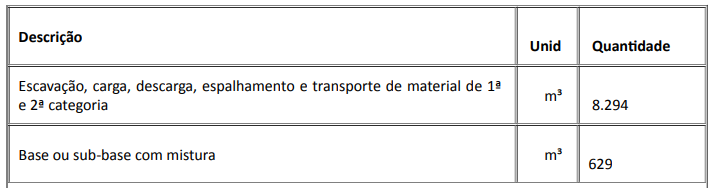 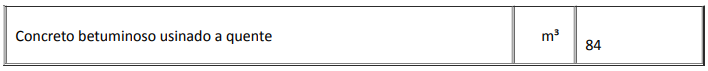 CAPACIDADE OPERACIONAL:  COMPROVAÇÃO DE APTIDÃO DE DESEMPENHO TÉCNICO DA LICITANTE, através de atestado(s) ou certidão(ões), fornecido(s) por pessoa de direito público ou privado, comprovando ter executado serviços de terraplenagem, drenagem e pavimentação, nos serviços a seguir discriminados, nas quantidades mínimas, referentes a parcela de maior relevância técnica ou econômica.CAPACIDADE OPERACIONAL:  COMPROVAÇÃO DE APTIDÃO DE DESEMPENHO TÉCNICO DA LICITANTE, através de atestado(s) ou certidão(ões), fornecido(s) por pessoa de direito público ou privado, comprovando ter executado serviços de terraplenagem, drenagem e pavimentação, nos serviços a seguir discriminados, nas quantidades mínimas, referentes a parcela de maior relevância técnica ou econômica.CAPACIDADE OPERACIONAL:  COMPROVAÇÃO DE APTIDÃO DE DESEMPENHO TÉCNICO DA LICITANTE, através de atestado(s) ou certidão(ões), fornecido(s) por pessoa de direito público ou privado, comprovando ter executado serviços de terraplenagem, drenagem e pavimentação, nos serviços a seguir discriminados, nas quantidades mínimas, referentes a parcela de maior relevância técnica ou econômica.ÍNDICES ECONÔMICOS: conforme edital. ÍNDICES ECONÔMICOS: conforme edital. ÍNDICES ECONÔMICOS: conforme edital. ÍNDICES ECONÔMICOS: conforme edital. OBSERVAÇÕES: A entrega dos envelopes de proposta e documentação deverá ser realizada até às 17:00hs (dezessete horas) do dia 23/01/2023 na forma prevista no Edital, no Serviço de Protocolo e Arquivo – SPA do DER/MG. A visita técnica ocorrerá nos dias 11/01/2023 e 12/01/2023, mediante agendamento. Informações complementares poderão ser obtidas pelo telefone 3235-1272 ou pelo site acima mencionado.https://www.der.mg.gov.br/transparencia/licitacoes/concorrencias-tomadas-de-preco-2022/2005-licitacoes/concorrencias-tomadas-de-preco-2022/3063-edital-137-2022 OBSERVAÇÕES: A entrega dos envelopes de proposta e documentação deverá ser realizada até às 17:00hs (dezessete horas) do dia 23/01/2023 na forma prevista no Edital, no Serviço de Protocolo e Arquivo – SPA do DER/MG. A visita técnica ocorrerá nos dias 11/01/2023 e 12/01/2023, mediante agendamento. Informações complementares poderão ser obtidas pelo telefone 3235-1272 ou pelo site acima mencionado.https://www.der.mg.gov.br/transparencia/licitacoes/concorrencias-tomadas-de-preco-2022/2005-licitacoes/concorrencias-tomadas-de-preco-2022/3063-edital-137-2022 OBSERVAÇÕES: A entrega dos envelopes de proposta e documentação deverá ser realizada até às 17:00hs (dezessete horas) do dia 23/01/2023 na forma prevista no Edital, no Serviço de Protocolo e Arquivo – SPA do DER/MG. A visita técnica ocorrerá nos dias 11/01/2023 e 12/01/2023, mediante agendamento. Informações complementares poderão ser obtidas pelo telefone 3235-1272 ou pelo site acima mencionado.https://www.der.mg.gov.br/transparencia/licitacoes/concorrencias-tomadas-de-preco-2022/2005-licitacoes/concorrencias-tomadas-de-preco-2022/3063-edital-137-2022 OBSERVAÇÕES: A entrega dos envelopes de proposta e documentação deverá ser realizada até às 17:00hs (dezessete horas) do dia 23/01/2023 na forma prevista no Edital, no Serviço de Protocolo e Arquivo – SPA do DER/MG. A visita técnica ocorrerá nos dias 11/01/2023 e 12/01/2023, mediante agendamento. Informações complementares poderão ser obtidas pelo telefone 3235-1272 ou pelo site acima mencionado.https://www.der.mg.gov.br/transparencia/licitacoes/concorrencias-tomadas-de-preco-2022/2005-licitacoes/concorrencias-tomadas-de-preco-2022/3063-edital-137-2022 